INOVOVANÝ ŠKOLSKÝ VZDELÁVACÍ PROGRAMGYMNÁZIUM PEZINOKVZDELANIE JE SCHOPNOSŤ POROZUMIEŤ DRUHÝM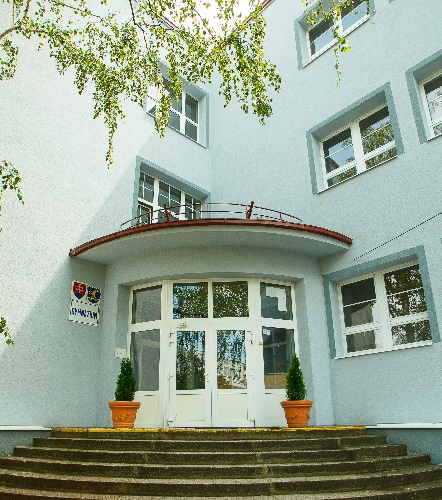 Všeobecné údajeNázov vzdelávacieho programu:			Vzdelanie je schopnosť porozumieť druhým Stupeň vzdelania: 		ISCED 3A – Stredné (všeobecné) vzdelávanie s maturitou (gymnázium) Dĺžka štúdia:						štvorročné štúdium 							osemročné štúdium							päťročné štúdium – bilingválne štúdiumVyučovací jazyk: 		slovenskýbilingválne štúdium: slovenský a anglickýŠtudijná forma:						denná Druh školy:						štátna PREDKLADATEĽ Názov školy:						Gymnázium Adresa: 						Senecká 2, 902 01 PezinokIČO: 							17050201Riaditeľ školy: 						Mgr. Jana Solgová Koordinátor pre tvorbu ŠkVP:				Mgr. Jana Solgová, Mgr. Jaroslava RemperováKontakty:						telefón : 033/6412252							E-mail :   gym.pezinok@region-bsk.skZRIAĎOVATEĽ: 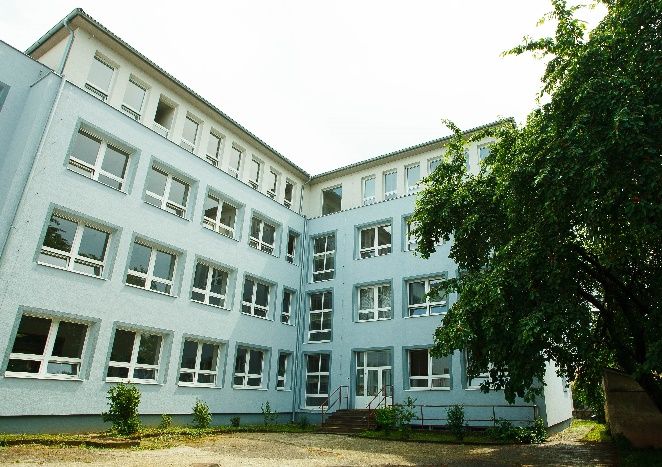 Názov: Bratislavský samosprávny kraj 				Adresa: 	Sabinovská 16		P.O .BOX 106                                           		820 05 BratislavaPlatnosť dokumentu od 1. 9. 2015 _____________________                                                                                                                                            Mgr. Jana Solgová                                                                                                                                             riaditeľka školyObsah Stratégia školy, vymedzenie vlastných cieľov a poslania výchovy a vzdelávania.Škola sa deklaruje ako všeobecnovzdelávacia, pripravujúca na ďalšie vzdelávanie na vysokých školách, ale aj na uplatnenie v praxi, podporujúca osobný a sociálny rozvoj svojich absolventov. Poskytuje úplné stredné vzdelanie v študijnom odbore 7902 J gymnázium a 7902 J 74 bilingválne štúdium. Škola sa vo svojom pôsobení a vo svojom vzťahu k žiakom, rodičom a verejnosti hlási
k nasledujúcim princípom:Vzdelanie je schopnosť porozumieť druhým.2.1. Hodnoty našej školyVeríme, že: len slobodný človek môže konať zodpovedne; sloboda jednotlivca končí tam, kde začína sloboda druhéholen človek, ktorý si váži iných, môže si vážiť sám sebakaždý človek je jedinečná bytosť schopná pozitívneho vývoja a môže byť v niečom lepší ako inýv našej škole môže každý  žiak i učiteľ zažiť pocit úspechudodržiavanie vopred dohodnutých pravidiel je znakom vyspelej kultúry školyspolupráca ľudí vedie k dosiahnutiu spoločného cieľa a k lepšiemu výsledkuschopnosť sebareflexie (sebahodnotenia) umožňuje ďalší rozvoj každého z násuvedomenie si  chyby môže byť krokom vpred2.2. Vízia našej školyChceme byť školouv ktorej každý žiak nájde priestor na rozvoj svojho vzdelania, nadania a vlastného potenciálu ktorá prípravou na vysokoškolské štúdium reaguje na súčasné a budúce potreby rozvoja regiónu a Slovenska v Európev bilingválnej  sekcii pripraviť študentov na zvládnutie jazykovej skúšky z anglického jazyka na úrovni C1 Spoločného európskeho referenčného rámca s cieľom po ukončení vysokoškolského štúdia na domácich resp.  zahraničných univerzitách uspieť  na trhu práce2.3. Koncepcia rozvoja školyKoncepcia školy je rozdelená do piatich základných okruhov: modernizácia procesu výchovy a vzdelávaniarozvoj zamestnancov školykultúra školy marketing školymateriálne vybavenie2.4. Princípy našej školy Mladý človek musí byť plne pripravený žiť v spoločnosti vlastným životom a byť vychovaný v duchu ideálov obsiahnutých v Charte Spojených národov, a to predovšetkým v duchu mieru, dôstojnosti, znášanlivosti, slobody, rovnosti a spolupatričnosti. Pre potreby zjednotenia základných pracovných postupov v našej škole sme definovali pravidlá vo vzťahu k žiakovi, k školskému okoliu a k našej práci.2.5. Profilácia školyNaša škola podporuje:aktívne zvládnutie dvoch cudzích jazykov a kontakty so zahraničím, v bilingválnej sekcii na úrovni C1humanitné aj prírodovedné vzdelanienové informačné technológie ako bežný nástroj práce s informáciamikritické myslenie a aktívne učenie sa  sebarozvoj jednotlivca s dôrazom na prácu v tíme a komunikáciusystematickú spoluprácu s vysokými školami a inými vzdelávacími inštitúciamiinvenčný program mimo vyučovaniazachovávanie tradíciízdravý životný štýlochranu životného prostredia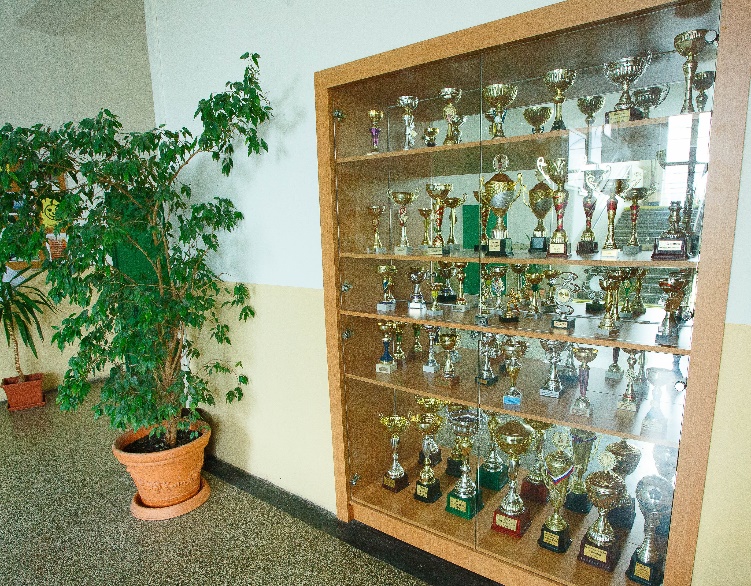 Charakteristika školyGymnázium v Pezinku je škola s viac ako 300 ročnou tradíciou. Bola založená ako jezuitské gymnázium od roku 1753. Prešla mnohými zmenami a od roku 1953 získal Pezinok úplnú strednú školu v budove meštianskej školy na Seneckej ulici. Neskôr v roku 1957 bol položený základ 23 – triednej panelovej školy na Fándlyho ulici, kde sa od roku 1959 škola presťahovala. V roku 1965 vznikla stredná všeobecnovzdelávacia škola, v roku 1972/73 sa stala strednou všeobecnovzdelávacou školou a postupne sa menila znovu na gymnázium. V roku 1986 sa škola presťahovala opäť na Seneckú ulicu, kde sídli dodnes. Jej štruktúru tvorí: 8 kmeňových tried osemročného štúdia, 5 tried päťročného bilingválneho štúdia a 4 triedy štvorročného štúdia.3.1. Vlastné zameranie školyV priebehu svojho štúdia na škole žiak získa úplné všeobecné vzdelanie ukončené maturitnou skúškou. Základnou filozofiou školy je poskytnúť žiakom všeobecné vzdelanie s vyváženým podielom prírodovedných a humanitných predmetov s dôrazom na cudzie jazyky. Našim zámerom je pripraviť žiakov predovšetkým na ďalšie vzdelávanie, no zároveň aj pre uplatnenie v praxi a pre osobný a sociálny život. Cieľom gymnázia je vybaviť žiakov spôsobilosťou pracovať s informáciami a zaraďovať ich do zmysluplného kontextu životnej praxe tak, aby sa v celom živote profesijne a osobnostne rozvíjali.V bilingválnej sekcii je štúdium zamerané na vyučovanie spoločenskovedných predmetov a prírodovedného predmetu biológia v anglickom jazyku. Jeho cieľom je pripraviť študentov na zvládnutie jazykovej skúšky z anglického jazyka na požadovanej úrovni C1 Spoločného európskeho referenčného rámca.   3.2. Personálne zabezpečeniePedagogický zbor tvorí riaditeľka školy, jedna zástupkyňa riaditeľky školy pre 8-ročné štúdium, jedna zástupkyňa pre 4-ročné a bilingválne štúdium a interní učitelia všeobecnovzdelávacích predmetov. V zbore prevažujú ženy. Všetci učitelia spĺňajú pedagogickú a odbornú spôsobilosť (vysokoškolské vzdelanie a príslušná aprobácia pre vyučovanie jednotlivých predmetov).Z hľadiska vekového zloženia prevažujú učitelia stredného veku. Priebežne sa vzdelávajú vo svojom odbore a v ďalšom vzdelávaní pedagogických pracovníkov, preto naši študenti každoročne dosahujú úspechy v rôznych predmetových olympiádach, športových a iných súťažiach. Pre školu pracuje výchovný poradca, koordinátor pre prevenciu závislostí, environmentálnu výchovu, pre manželskú a rodičovskú výchovu, koordinátor čitateľskej gramotnosti, koordinátor finančnej gramotnosti, koordinátor stredoškolskej odbornej činnosti a integrovaného tematického vyučovania.Manažment školy považuje za prioritnú úlohu zabezpečiť:uvádzanie začínajúcich učiteľov do pedagogickej praxeprípravu pedagogických zamestnancov na zvyšovanie si svojich kompetencií, hlavne jazykových spôsobilostí, schopností efektívne pracovať s IKTprípravu pedagogických zamestnancov na zefektívňovanie školského vzdelávacieho programu, tvorbu učebných osnov, prácu s pedagogickou dokumentáciou atď.motivovanie pedagogických zamestnancov pre neustále sebavzdelávanie, vzdelávanie, zdokonaľovanie profesijnej spôsobilostiprípravu pedagogických zamestnancov na výkon špecializovaných funkcií, napr. triedny učiteľ, výchovný poradca, predseda predmetovej komisie, vedúci knižnice atď.zhromažďovanie a rozširovanie progresívnych skúsenosti z pedagogickej a riadiacej praxe, podnecovanie a rozvíjanie tvorivosti pedagogických zamestnancov3.3. Materiálno-technické a priestorové podmienkyV súčasnosti po prestavbe druhého podlažia a nadstavbou tretieho podlažia máme dostatok priestorov na vyučovanie. Avšak chýbajú nám priestory, kde by mali študenti možnosť tráviť voľný čas počas voľných hodín. Na tento účel boli zriadené na chodbách školy miništudovne.Súčasťou školy je telocvičňa, šatne pre vyučovanie telesnej výchovy, posilňovňa, jedáleň na výdaj stravy, nápojové a potravinové automaty, šatne pre študentov v suteréne a na chodbách školy. Ďalej je to riaditeľňa, kancelária pre zástupkyne riaditeľky, kancelária sekretariátu školy, kancelária pre účtovníčku a hospodárku, školská knižnica a sklady na učebné pomôcky. Na každom podlaží sú sociálne zariadenia, škola nemá zborovňu pre učiteľov, učiteľom slúži 9 kabinetov. Škola nie je vybavená žiadnymi ihriskami, má len malý školský dvor a posilňovňu.Materiálne vybavenie didaktickou technikou a učebnými pomôckami je dobré. Študentom slúžia tri učebne informatiky, 3 jazykové učebne, z toho jedna vybavená počítačmi a pripojením na internet. V škole je k dispozícii 7 interaktívnych tabúľ, všetky učebne sú vybavené dataprojektormi. V triedach sú keramické tabule, v biologickom laboratóriu sú digitálne mikroskopy. V triedach sa priebežne obnovuje didaktická technika, počítače a ďalšie didaktické pomôcky. V celej budove je dostupný internet. Každý učiteľ má k dispozícii školský notebook, alebo tablet.Triedy sú vybavené novým nábytkom a postupne sa modernizujú všetky učebne. Sú v nich nástenky na informácie pre študentov, dbáme na estetický vzhľad tried, chodieb, dvora.O aktivitách školy sa žiaci majú možnosť dozvedieť z informačných tabúľ, násteniek, z výstav žiackych a študentských prác, majú svoju študentskú informačnú tabuľu a zo školského informačného systému Edupage.3.4. Podmienky na zaistenie bezpečnosti a ochrany zdravia pri výchove a vzdelávaníŠkola zaisťuje pre svojich študentov a pracovníkov bezpečné a zdravé podmienky pre prácu a vyučovanie. Na prvých triednických hodinách v školskom roku triedny učiteľ poučí žiakov o bezpečnosti a ochrane zdravia pri práci, kde sa žiaci podpíšu o poučení. V škole sa pravidelne vykonávajú kontroly bezpečnosti a okamžite sa odstraňujú zistené nedostatky.Robia sa pravidelné revízie elektrických zariadení, hasiacich prístrojov, hydrantov, plynových kotlov, nastavenie horákov, ktoré sú potrebné zo zákona. Pracovníci sú preškoľovaní, informovaní o všetkých zákonných povinnostiach.3.5. Veľkosť školy79 02 J gymnázium – štvorročný študijný program – 4 triedy 79 02 J 74 päťročný bilingválny študijný program – 5 tried79 02 J gymnázium – osemročný študijný program – 8 tried3.6. Charakteristika žiakovV škole sú žiaci z celého okresu Pezinok. Spádová oblasť dochádzania žiakov je Viničné, Grinava, Limbach, Slovenský Grob, Chorvátsky Grob, Svätý Jur, Vinosady, Šenkvice, Vištuk, Blatné, ale aj Modra, Senec a Bratislava. Percento študentov prijatých na vysokoškolské štúdium je tradične veľmi vysoké, viac ako 95%. Mnohí študenti úspešne študujú na zahraničných vysokých školách. Absolventi nášho gymnázia sa uplatňujú na školách humanitného, prírodovedného, technického, ale aj ekonomického zamerania. Škola venuje osobitnú pozornosť študentom so špeciálnymi výchovno-vzdelávacími potrebami. Výchovný poradca na základe správy zo špecializovaného pracoviska prerokuje s riaditeľom školy, triednym učiteľom a rodičmi individuálny prístup ku žiakovi. Ak sú žiaci dlhodobo chorí, riaditeľ školy umožní študentovi študovať podľa individuálneho študijného plánu v zmysle platnej legislatívy. Riaditeľ školy, výchovný poradca a pedagógovia pravidelne spolupracujú s centrom pedagogicko-psychologického poradenstva a prevencie, so psychológom a špeciálnym pedagógom. Na našej škole sa venujeme i práci s talentovanými žiakmi, predovšetkým v rámci krúžkov a prípravy na olympiády a predmetové súťaže. Tam dosahujeme veľmi dobré výsledky, a to nielen na krajských, ale aj celoslovenských úrovniach súťaží:predmetové olympiády pre anglický jazyk, nemecký jazyk, matematiku, chémiu, dejepis a ďalšievšeobecnovzdelávacie predmetypráce v rámci SOČšportové súťaže: basketbal, stolný tenis, volejbal, futbal, orientačný beh, florbal, šachi Bobor, ZENIT – súťaž v informatikeOlympiáda ľudských právIQ olympiádaKlokan, Maks, Pytagoriáda, a iné matematické súťaže3.7. Dlhodobé projekty a medzinárodná spoluprácaMedzinárodná cena vojvodu z Edinburgu od 2016Otvorená škola pre šport – trvá od roku 2005Škola podporujúca zdravie – trvá od roku 1999Environmentálne projekty: Projekt cirkulárnej ekonomiky, separovanie odpadov, pravidelný zber papiera, odborné prednášky, predaj ekovýrobkov, búdky pre dážďovníkyInfovek – trvá od roku 2000Euroscola 2007, 2008, 2009, 2011. Naši študenti boli víťazmi súťaže vyhlásenej Európskym parlamentom o EÚ. V roku 2007 obsadili 1. miesto v SR a v roku 2008 2. miesto v SR. Dvakrát navštívili Európsky parlament v Štrasburgu, kde rokovali ako skutoční poslanci EP v anglickom jazyku.COMMENIUS – školské partnerstvá – celoživotné vzdelávanie – energie budúcnosti, Španielsko a NemeckoErazmus+Mladý EurópanDeň Európy 9. májModelový Európsky parlamentEurópa v školeOtvorená škola v oblasti športuStretnutia s významnými osobnosťamiV škole sa stretli s veľvyslancami Švédskeho kráľovstva na Slovensku Mikaela Westerlinda a Portugalska J. E. José Vieira Brancom, veľvyslankyňou SR na Cypre pani Tureničovou, veľvyslancom v Dánsku – p. Bužekom, europoslancami pani Flašíkovou – Beňovou, pánom Bacom, Kukanom,  Kozlíkom, Štefancom, s predstaviteľmi EK z Bruselu, poslancami NR, generálnym riaditeľom Slovenskej sporiteľne pre zavedenie eura Jánom Kováčom a spisovateľmi pánom Hvoreckým, Vilikovským, Balcom, Bílikom, ale aj s pani Šikulovou.  Študenti absolvovali hodiny slovenčiny s pánom Hevierom a mladými slovenskými spisovateľmi. V rámci prednášok študenti vo vybraných triedach absolvovali prednášky s renomovanými vedcami z rôznych oblastí: prof. Alexym (chémia), doc. Szolczányi (chémia), dr. Morbacherom (história, Ústav pamäti národa).3.8. Spolupráca so zahraničnými školamiExistuje dlhoročná spolupráca s Gymnáziom Dr. J. Pekaře v Mladej Boleslavi a s Gymnáziom vo Wiener Neustadte v Rakúsku. Uskutočňujú sa stretnutia študentov a učiteľov, spoločné kultúrne a športové podujatia, slávnostné akadémie škôl, medzinárodný basketbalový turnaj stredoškolákov, poznávacie zájazdy.3.9. Spolupráca s rodičmi a inými organizáciamiSpolupráca s Radou rodičovVedenie školy úzko spolupracuje s Radou rodičov. Na stretnutiach sa prerokúvajú aktuálne a problematické otázky týkajúce sa výchovy a vzdelávania žiakov, ale aj pomoc pri materiálno–technickom vybavení školy. Rodičia tlmočia požiadavky na vedenie školy a majú spätnú väzbu o riešení požiadaviek a informujú ostatných rodičov. Stretávajú sa 4-krát ročne.Spolupráca s Radou školyMá 11 členov, 3 zástupcov rodičov, 2 zástupcov učiteľov, 4 poslancov z BSK, 1 nepedagogický zamestnanec školy a 1 zástupca študentov. Rada školy je zostavená a pracuje v súlade s platnou legislatívou.Spolupráca s Občianskym združením Mladí gymnazistiZdruženie pôsobí v škole už od roku 2002. Účinne pomáha pri vybavení školy pomôckami, didaktickou technikou, podporuje vzdelávacie, športové a kultúrne aktivity študentov školy.Žiacka školská radaMá 11 členov – zvolených študentami školy. Spolu s riaditeľstvom školy riešia otázky týkajúce sa vzdelávacích a záujmových aktivít a projektov. Predkladajú vedeniu školy rôzne námety na zlepšenie života študentov v škole. Každoročne organizujú charitatívne akcie: Vianočná kométa a Sladký Valentín, podieľajú sa na organizovaní športových, kultúrnych a dobročinných akcií.3.10. Spolupráca s mestskými organizáciamiSpolupráca s mestom PezinokŠtudenti sa zapájajú sa do súťaže O cenu primátora, zúčastňujú sa 24-hodinovej plaveckej štafety a na akciách s partnerskými mestami Mesta Pezinok – Mladá Boleslav, Mosonmagyárorvár a Neusiedl am See. Podporujú a pomáhajú pri akciách, ktoré usporadúva Mesto Pezinok.Okresná knižnica v PezinkuSpoločné besedy a stretnutia s významnými osobnosťami kultúrneho a vedeckého života. Žiaci sa zúčastnili čitateľského maratónu.Centrum pedagogicko-psychologického poradenstva a prevencieStretnutia na seminároch, školeniach a besedách pri riešení prevencie sociálno- patologických javov.Spolupráca s mestskou políciou – oddelenie prevencie kriminality - besedy a protidrogová prevenciaÚsmev ako dar – spolupráca so spoločnosťou priateľov detí z detských domovStop fajčeniu – spolupráca s občianskym združením – maratón v aerobikuLiga proti rakovine – spolupráca s Klubom Venuša v PezinkuUNICEF – Modrý gombík – celoštátna akciaSpolupráca so SČK – maturantská kvapka krvi – poskytovanie prvej pomociÚnia žien v Pezinku Požiarny zbor v Pezinku – súťaže v grafických prácachÚnia nevidiacich a slabozrakých občanov – Biela pastelkaDom Kultúry v Pezinku – spolupráca pri organizovaní súťažíLiterárne múzeum Ľ. Štúra v ModreSpolupráca s Políciou SR – besedy a filmySpolupráca s Okresným úradom práce v Pezinku – besedy o umiestnení študentov v pracovnom pomereSpolupráca s Okresným riaditeľstvom Hasičského zboru v Pezinku – preventívne a prezentačné akcieŠportové zväzy – Občianske združenie stolnotenisový zväz v Pezinku, basketbalový zväz, volejbalový klub, klub orientačného behu, šachový klub, plavecký oddiel, florbalový klub Profil absolventaProfil absolventa úplného stredného všeobecného vzdelávania sa odvíja od kompetencií vychádzajúcich zo vzdelávacích štandardov vyučovacích predmetov a špecifických cieľov prierezových tém, ktoré žiak získal v procese vzdelávania a sebavzdelávania na tomto stupni.Profil absolventa bilingválnej sekcie je v plnom rozsahu totožný s profilmi absolventov v 4-ročnom a 8-ročnom štúdiu. V poslednom ročníku, okrem povinných predmetov (anglický jazyk – úroveň C1), môže maturovať v anglickom jazyku z predmetov: reálie anglicky hovoriacich krajín, angloamerická literatúra, ekonomika, dejepis. Absolvent bilingválnej sekcie je vybavený v celom rozsahu kvalitnými kompetenciami prírodovedne a humanitne zameraných predmetov so zodpovedajúcou anglickou jazykovou kompetenciou. Je to osobnosť s hodnotovým systémom, človek, ktorý cíti spolupatričnosť so spoločnosťou a
 s prostredím, v ktorom žije je schopný a pripravený ďalej sa rozvíjať osobnostne ale aj vzdelanostne.4.1. Kľúčové kompetencieZákladné požiadavkymá osvojené funkčné vedomosti a kompetencie z oblasti prírodných a spoločenských vied, ktoré sú vymedzené vzdelávacími štandardamiefektívne komunikuje v materinskom, resp. vo vyučovacom jazyku a vo dvoch cudzích jazykochabsolvent bilingválneho štúdia ovláda anglický jazyk na úrovni C1 SEFR slovom aj písmommá osvojené matematické princípy a postupy tak, že ich dokáže využiť v praktickom živote a pri ďalšom štúdiu/pracovnom zaradeníovláda a využíva pri svojom vzdelávaní a tvorbe súčasné informačno-komunikačné technológievie vyhodnotiť a zaujať kritický postoj k informáciám, vrátane masmediálnych informáciíuvedomuje si svoje schopnosti, silné a slabé stránky a v súlade s nimi sa rozhoduje pre ďalšie/celoživotné vzdelávanie a svoju budúcu profesiuakceptuje a uplatňuje ľudské práva vo vzťahu k sebe a iným, rešpektuje inakosť 
v spoločnostije si vedomý svojich občianskych práv a povinností, uvedomuje si význam a potrebu občianskej angažovanosti v národnom a globálnom kontexteuznáva a je pripravený v praxi aplikovať demokratické princípy spoločnostizaujíma sa o svet a ľudí okolo seba, je pripravený aktívne chrániť ľudské a kultúrne hodnoty a životné prostredie na ZemiKompetencie k učeniu:študent si plánuje organizuje a riadi vlastné učenie, odstraňuje zlé návyky pri učení.učitelia motivujú žiakov k záujmu o príslušný predmet s využitím medzipredmetových vzťahov, vedú žiakov k sebareflexii, schopnosti reálne posúdiť a aktívne využívať svoje vlastné možnosti a predpoklady k učeniu. Zadávajú žiakom samostatné úlohy rôzneho rozsahu a náročnosti tak, aby viedli žiakov k vyhľadávaniu, triedeniu a spracovaniu informácií z rôznych zdrojov. Umožňujú žiakom prezentovať ich prácu, rozvíjajú u žiakov schopnosť obhájiť svoju prácu, argumentovať, učia ich pracovať so spätnou väzboudokáže pracovať s informáciami: vyhľadáva, triedi informácie, využíva ich v procese učenia a v praktickom živote, využíva medzipredmetové vzťahy medzi prírodovednými ale aj humanitnými predmetmiporovnáva získané výsledky využíva termíny, znaky, symboly v súvislostiach získané výsledky porovnáva, vyhľadáva chyby, overuje ich, vyvodzuje závery na využitie v iných úloháchzmysel učenia - študent má pozitívny prístup k učeniu, úspech v učení vie posúdiť, problémy pri učení sa snaží odstrániť, hodnotí vlastné výsledky v učení, diskutuje o nichKompetencie komunikatívnevyjadruje sa súvislo a kultivovane, vyjadruje svoje myšlienky a názory výstižne, logicky, v písomnom i ústnom prejave. Myšlienky a názory iných ľudí si vypočuje, vhodne na ne reaguje, obhajuje vlastný názor. Využíva informácie, komunikačné prostriedky a technológie na komunikáciu s okolímKompetencie sociálne a personálnevie pracovať v skupinách, podieľa sa spolu s učiteľom na práci v tíme, pozitívne vplýva na výsledky a kvalitu spoločnej práce. Rešpektuje názory iných, vie oceniť skúsenosti iných, čerpá z nich poučenie. Vie ovládať svoje správanie, aby mal pocit úspechu z práceKompetencie občianskedokáže sa vcítiť do situácie iných ľudí, vie si vážiť ich hodnoty, odsudzuje nátlak, zlé zaobchádzanie s inými, násilie. Pozná svoje práva, ale aj povinnosti v škole aj v spoločnosti. V kritických situáciách je ochotný pomôcť iným, poskytnúť prvú pomoc pri záchrane života. Chráni, vie si oceniť tradície a historické dedičstvo národa. Chráni životné prostredie a podporuje ochranu zdravia človeka Kompetencie pracovnévie pracovať s laboratórnou technikou, rôznymi materiálmi, prístrojmi, dodržuje bezpečnostné pravidlá. Prezentuje vlastné výrobky, používa ich na charitatívne akcie, výzdobu triedy, školy. Učitelia využívajú rôzne besedy s odborníkmi z praxe a tak zoznamujú žiakov so svetom práceKompetencie k podnikavostištudenti sa podieľajú na takých aktivitách, kde môžu využiť vlastné schopnosti, rozhodovanie a realizáciu aktivít – školské burzy učebníc, výrobkov a predmetov Charakteristika ŠkVP5.1. Zameranie školy Škola je zameraná na plnenie základných úloh gymnázia ako inkubátora pre nadaných žiakov, na výchovu a vzdelávanie v zmysle vedeckého poznania, všestranný rozvoj osobnosti žiakov, ich individuálnych schopností a zručností. Vo výchovnej oblasti je zameraná na úlohy súvisiace s výchovou v duchu humanizmu, demokratických princípov fungovania spoločnosti, ľudských práv, tolerancie, proti diskriminácii, xenofóbii.Poslaním školy je formovať intelektuálny a mravný vývoj žiakov s cieľom prípravy na vysokoškolské štúdium, prípadne na výkon niektorých činností v aktívnom živote pre 21. storočie. Zameranie školy sa odráža v školskom vzdelávacom programe, ktorý odráža možnosti školy po stránke personálnej, materiálno-technickej vybavenosti a reaguje na požiadavky zo strany žiackej a rodičovskej verejnosti. Naša škola ponúka žiakom vzdelávanie v štvorročnom vzdelávacom programe so všeobecným zameraním, v päťročnom vzdelávacom bilingválnom programe a v osemročnom vzdelávacom programe.Zameranosť školy vo výchove a vzdelávaní sa realizuje týmto spôsobom:úpravou učebných plánov oproti rámcovému učebnému plánu ŠVP pre gymnáziá s využitím disponibilných hodín, a to:posilnením dotácie hodín pre jednotlivé predmety.zavedením vlastných povinných predmetov do učebného plánu školy.umožnením individuálnej profilácie žiaka prostredníctvom ponuky voliteľných predmetov tak, aby odrážala jeho záujmy a potreby smerom k vysokoškolskému štúdiu. Individuálna profilácia je umožnená od 3.ročníka/7.ročníka. Dôraz kladieme na výučbu cudzích jazykov. Zvýšená je dotácia hodín v štvorročnom aj osemročnom type štúdia (viď učebné plány školy) a pridali sme do učebného plánu v 3./7. aj 4./8. ročníku predmet ekonomika, v ktorom budú študenti nadobúdať vedomosti a zručnosti z finančnej gramotnosti. Štvorročné gymnaziálne štúdium je určené pre žiakov, ktorí ukončili 9. ročník ZŠ. V priebehu svojho štúdia na škole žiak získa úplné všeobecné vzdelanie ukončené maturitnou skúškou. Predmetom našej činnosti je poskytovanie prípravy na štúdium na VŠ alebo na prácu v rôznych oblastiach spoločenskej praxe, kde sa môže uplatniť absolvent so všeobecným vzdelaním.Päťročné bilingválne štúdium	je určené pre jazykovo nadaných žiakov, ktorí ukončili 8., resp. 9.ročník ZŠ. V priebehu svojho štúdia na škole žiak získa úplné všeobecné vzdelanie ukončené maturitnou skúškou. V predmete anglický jazyk dosiahne úroveň C1 SERR.Osemročné gymnaziálne štúdium je určené pre nadaných žiakov, ktorí ukončili 5.ročník ZŠ. V priebehu nižšieho stupňa vzdelávania sú vytvárané predpoklady pre postupné získavanie vysokej úrovne všeobecných znalostí a primeranej miery schopností žiaka. Značný dôraz je kladený na rozvoj osobnosti žiaka, a to hlavne na rozvoj jeho kreativity, kombinačných schopností, samostatnosti a sebadôvery, čo spolu so znalosťami materinského a cudzích jazykov vytvára pevný základ pre ďalší rozvoj komunikačných schopností ako jeden zo základných predpokladov uplatnenia sa vo vedomostnej spoločnosti.Cieľom ŠkVP je:poskytovať žiakom úplné stredné všeobecné vzdelanie ukončené MSdávať žiakom možnosť získať dostatočné teoretické znalosti, kompetencie využiteľné v praxi vo všetkých všeobecno-vzdelávacích predmetoch, značné odborné poznatky vo všetkých zvolených voliteľných predmetochviesť žiakov k samostatnosti a k tvorivostimotivovať k učeniu, viesť k návykom celoživotného vzdelávaniaklásť dôraz na princípy humanistickej pedagogikyv spolupráci s rodičmi vychovávať zo žiakov pracovitých, zodpovedných, intelektuálne i morálne vyspelých ľudí a formovať u nich zdravý životný štýl, sociálne cítenie a smerovania k skutočným hodnotámklásť dôraz na vytvorenie zdravej sociálnej klímy v každej triede, na vzájomné rešpektovanie ľudských práv medzi žiakmi, na rozvíjanie sebapoznávania žiakovzabezpečovať podmienky pre vzdelávanie žiakov so špeciálnymi výchovno-vzdelávacími potrebami tak, aby mali rovnocenný prístup vo vzdelávaníŠkolský vzdelávací program Gymnázia v Pezinku je spracovaný v zmysle štátneho vzdelávacieho programu a vyhovuje jeho požiadavkám. Je koncipovaný ako otvorený, umožňujúci maximálnu možnú profiláciu každého žiaka v posledných dvoch rokoch štúdia výberom predmetov z ponuky školy.V školskom vzdelávacom programe (ďalej ŠkVP) sú posilnené v prvom a druhom ročníku predmety prvý cudzí jazyk, a v prvom, druhom a v treťom ročníku predmet informatika, v treťom a vo štvrtom ročníku je posilnený predmet občianska náuka. V treťom ročníku sme zaviedli predmet ekonomika, súčasťou ktorého bude blokové vyučovanie finančnej gramotnosti.V predmete cudzí jazyk škola ponúka na výber povinne dva cudzie jazyky spomedzi jazykov: anglický jazyk, nemecký jazyk, španielsky jazyk, taliansky jazyk, francúzsky jazyk, ruský jazyk. Minimálny počet študentov v skupine je 12.V treťom ročníku si študenti vyberajú prírodovedný alebo spoločenskovedný blok. V prírodovednom bloku si volia dva predmety z ponuky: seminár z fyziky, chémie, biológie, matematiky a informatiky.V spoločenskovednom bloku si môžu vybrať z predmetov literárny seminár, seminár z  dejepisu, geografie , občianska náuky a konverzácia v druhom cudzom jazyku. Hodinová dotácia na jednotlivé predmety sú dve hodiny týždenne.Vo štvrtom ročníku (oktáve) k povinným hodinám sa v ŠkVP pridávajú štyri povinné predmety: literárny seminár, konverzácia v anglickom jazyku, ekonomika a matematika.Päť predmetov (desať hodín) si žiak vyberá podľa svojho uváženia v závislosti od ďalších študijných potrieb na vysokej škole. Škola ponúka nasledujúce možnosti výberu:konverzácia v druhom cudzom jazyku (nemecký, španielsky, ruský, taliansky a francúzsky jazyk), cvičenia z matematiky, seminár z matematiky, základy vyššej matematiky, seminár z informatiky, programovania, fyzika, seminár z fyziky, chémia, seminár z chémie, biológia, seminár z biológie, dejepis, seminár z dejepisu, geografia, seminár z geografie, ekonomiky, spoločenskovedný seminár. Podmienkou je minimálne 12 študentov v skupine.V prvom ročníku bilingválneho štúdia sa vyučovanie anglického jazyka zameriava na osvojenie si slovnej zásoby dostatočnej na  dosiahnutie úrovne znalosti jazyka umožňujúcej  vyučovanie predmetov v anglickom jazyku vrátane cudzojazyčnej argumentácie. Dotácia hodín anglického jazyka v prvom ročníku je 11 hodín týždenne, keďže u študentov sa predpokladá  zvládnutá požadovaná  slovná zásoba, na ktorú nadväzuje stredoškolské štúdium.  V druhom ročníku sa začína s vyučovaním spoločenskovedných predmetov, vrátane ekonomiky a prírodovedného predmetu biológia. Celkový počet hodín druhého vyučovacieho jazyka je v druhom až piatom ročníku 35. 5.2. Spôsob, podmienky ukončovania výchovy a vzdelávania a vydávanie dokladu o získanom vzdelaníStupeň vzdelania ISCED 3A – vyššie sekundárne vzdelanie – žiak dosiahne úspešným vykonaním maturitnej skúšky.Maturitnou skúškou sa ukončuje 4-ročné, 5-ročné i 8-ročné vzdelávanie na gymnáziu. MS na gymnáziu tvoria 4 predmety :slovenský jazyk a literatúra,cudzí jazyk,voliteľný predmet zo skupiny prírodovedných alebo spoločenskovedných alebo ostatných predmetovďalší voliteľný predmetPrvý voliteľný predmet zo skupiny 3 je každý predmet, v ktorom mal žiak súčet týždňových hodinových dotácií počas štúdia na gymnáziu najmenej 6. Externú časť, písomnú formu internej časti a ústnu formu internej časti MS ( ÚFIČ ) zo skupiny cudzích jazykov žiak vykoná na úrovni B2 spoločný európsky referenčný rámec ( SERR ). ÚFIČ MS z predmetov zo skupiny cudzí jazyk okrem predmetu povinného, žiak vykoná na úrovni B1 jazykovej náročnosti SERR. Ďalšie podrobnosti hodnotenia a klasifikácie MS sa riadia platnou vyhláškou od 1.9.2008.Žiak posledného ročníka príslušného vzdelávacieho programu SŠ do 30. septembra písomne oznámi triednemu učiteľovi predmety, ktoré si na MS zvolil. Zmenu predmetov alebo zmenu spôsobov vykonávania MS alebo dodatočné prihlásenie sa žiak písomne oznámi triednemu učiteľovi najneskôr do 15.októbra. Riaditeľ školy môže v osobitných prípadoch ak ide o dlhodobý pobyt v zahraničí, zdravotný stav povoliť iný termín najneskôr do 31.januára.Maturitná skúška má dve časti – externú a internú. EČMS sa realizuje zo slovenského jazyka a literatúry, cudzích jazykov a matematiky. Jej súčasťou je vedomostný test a pri jazykoch aj písanie eseje na danú tému. Táto časť MS sa realizuje v marci, termín určuje MŠ SR. IČMS – ústna skúška sa realizuje v máji, termín pre školu stanovuje okresný školský úrad. Žiaci maturujú z vybraných predmetov pred 3–člennými odbornými predmetovými komisiami. Po úspešnom vykonaní MS žiak získa doklad o dosiahnutom stupni vzdelania – vysvedčenie o maturitnej skúške.MS zo všetkých predmetov okrem cudzieho jazyka sa vykonáva na jednej úrovni. MS z cudzieho jazyka sa vykonáva na 2 úrovniach B2 a B1 SERR pre jazyky. EČ a PFIČ MS môže žiak vykonať iba z 1 CJ, ktorý si žiak určí pri prihlasovaní na MS, pričom žiak akéhokoľvek typu gymnázia ich vykoná na úrovni B2. Žiak gymnázia s vyučovacím jazykom slovenským si môže ďalší CJ voliť ako ďalší voliteľný predmet (štvrtý ) alebo ako dobrovoľný predmet. V oboch prípadoch vykoná iba UFIČ MS na úrovni B1 alebo B2 podľa vlastného výberu.Študent bilingválneho štúdia vykoná maturitnú skúšku v piatom ročníku z predmetov slovenský jazyk a literatúra, druhý vyučovací jazyk – jazyk anglický na úrovni C1 Spoločného európskeho referenčného rámca, z povinne voliteľného predmetu zo skupiny prírodovedných alebo spoločenskovedných alebo ostatných predmetov a z jedného voliteľného predmetu. Študenti majú možnosť zvoliť si ďalší dobrovoľný  maturitný predmet.Žiaci so ŠVVP majú možnosť požiadať v súlade s platnou legislatívou o úpravu maturitnej skúšky podľa stupňa znevýhodnenia. Doklad o získanom vzdelaní – maturitné vysvedčenie vydáva škola v deň úspešného vykonania maturitnej skúšky z posledného predmetu ÚF IČ.5.3. Organizačné formy a metódy vyučovaniaPedagogické metódy a formy sú podmienené stratégiou vyučovania, ktorá sa môže pri jednotlivých predmetoch líšiť. Z tohto dôvodu naša škola uplatňuje princíp autonómie učiteľa a kompetencie vo výbere vhodnej vyučovacej metódy, prípadne formy pre daný predmet sa delegujú na príslušného vyučujúceho daného predmetu.Prvým kritériom pri výbere vyučujúcej metódy je miera efektivity plnenia cieľa a druhým závažným kritériom je podpora motivácie žiakov a záujem žiakov o tvorivú prácu. Z týchto dôvodov podporujeme výučbu pomocou IKT, ktorú využívajú nielen vyučujúci pri výklade učiva a zadávaní problémových úloh, ale i študenti na prezentáciu svojich projektov. Praktickými a laboratórnymi prácami podporujeme ich tvorivé myslenie pri realizácii pokusov ako aj konštruovanie teoretických poznatkov na základe experimentov. Zapájame žiakov do diskusií, kde môžu prezentovať svoje názory a postrehy prípadne informácie, ktoré získavajú z médií.Dôraz je kladený na osvojenie si samostatného a zodpovedného prístupu k učivu zo strany žiakov. V rámci osobnostného a sociálneho rozvoja sa chceme podieľať na motivácii žiakov so slabšími študijnými výsledkami a naopak podporou individuálnych schopností nadaných žiakov. Pri prevencii drogových závislostí sa chceme zamerať aj na iné aktivity ako besedy, a to účelným využívaním voľného času i vlastným príkladom.Našim cieľom je dôsledne vychádzať z potrieb žiakov a motivovať ich do učenia pestrými formami výučby, tak aby sa u žiakov rozvíjali všetky kľúčové kompetencie a spôsobilosti . Chceme sa zamerať na ich talent v jednotlivých oblastiach a rozvíjať ho.K dosiahnutiu kľúčových kompetencií budú učitelia využívať nasledovné metódy a formy práce :5.4. Vzdelávacie stratégie1. Škola poskytuje kvalitnú úroveň vzdelávania vo všeobecnovzdelávacích predmetoch tak, aby si žiak postupne vytváral na poznaní založený prírodovedný aj spoločenskovedný obraz sveta a aby ho bol schopný vlastnou prácou s informáciami rozvíjať, modifikovať a hodnotiť.2. Škola pripravuje žiakov na náročné vysokoškolské štúdium na slovenských, ale aj zahraničných vysokých školách tak, aby sa žiak v priebehu stredoškolského štúdia mohol rozhodnúť s ohľadom na svoje individuálne záujmy, schopnosti a potreby pre ním zvolené zameranie v spoločenskovednej alebo prírodovedno-technickej oblasti. Žiaci sú pripravovaní na štúdium spoločenskovedných odborov (právo, psychológia, filozofia, politológia, jazyky), matematických, ekonomických, informatických, prírodovedných, medicínskych aj technických odborov. Príprava žiakov však nie je založená na úzkej špecializácii, ale predovšetkým na rozvíjaní ich kľúčových kompetencií tak, aby boli pripravení aj na zvládnutie čoraz rozšírenejších testov všeobecných predpokladov a schopností.3. S cieľom rozvinúť kľúčové kompetencie tak, aby si každý žiak mohol vybrať optimálnu cestu k svojej študijnej a profesijnej kariére podľa svojich schopností, potrieb a záujmov, žiaci v 3. a 4. ročníku majú možnosť slobodne si vyberať spomedzi ponúkaných voliteľných predmetov podľa predpokladanej profesijnej orientácie.4. Škola v každej oblasti kladie dôraz na rozvoj kľúčových kompetencií žiakov, osobitne na ich jazykovú pripravenosť a na prípravu žiakov na prácu s informáciami v zmysle vecnom (schopnosť spracovávať, triediť, hodnotiť informácie, vytvárať a prezentovať vlastné produkty), ale aj v zmysle technickom (schopnosť využívania informačno-komunikačných technológií).5. Škola uplatňuje tvorivo-humanistický prístup a používa moderné organizačné formy, metódy a postupy (projektové vyučovanie, exkurzie a pod.), ktoré podporujú rozvíjanie kreatívneho, kritického, vedeckého, systémového a nadpredmetového myslenia, ktoré je potrebné ako základ celoživotného vzdelávania.6. Škola umožňuje žiakom absolvovať časť stredoškolského štúdia v zahraničí a umožňuje žiakom zahraničných stredných škôl v rámci medzinárodných projektov študovať na našej škole s cieľom vzájomného poznávania kultúr a vytvárania priestoru pre spoznávanie Slovenska a slovenského jazyka zahraničnými študentmi.7. Škola zabezpečuje podmienky pre vzdelávanie žiakov so špeciálnymi výchovnovzdelávacími potrebami a zo sociálne znevýhodneného prostredia.8. Škola podporuje individuálne záujmy a schopnosti žiakov širokou ponukou možností na zapojenie sa do mimoškolských aktivít, ako sú záujmové krúžky, predmetové súťaže (vrátane olympiád), športové a kultúrne činnosti, exkurzie, výmenné pobyty, tematické zájazdy a pod., s cieľom rozvíjať osobnosť, vyhľadávať a podporovať nadaných žiakov a zažiť radosť z úspechu.9. Škola zabezpečuje požadovanú kvalitu výchovnovzdelávacieho procesu starostlivosťou o kvalifikačnú štruktúru pedagogického zboru: vyučujúci spĺňajú vysoké nároky na odbornosť a pedagogickú spôsobilosť vo svojich predmetoch, ktorú si dopĺňajú, prehlbujú a rozširujú ďalším vzdelávaním.10. Škola vytvára podmienky na spoluprácu s rodičmi, vysokými školami, verejnými inštitúciami v regióne, neziskovými organizáciami a inými organizáciami doma aj v zahraničí.5.5. Organizácia prijímacieho konania Škola pri prijímaní na štúdium vychádza z platnej legislatívy a uznávanej hodnoty slobodnej voľby vzdelávacej cesty. Prijíma žiakov na štúdium do prvého ročníka na základe prijímacieho konania. Podmienky sú zverejnené na www.gymsenpk.edupage.org. Žiaci so zdravotným znevýhodnením môžu mať na základe odporúčania školského zariadenia výchovného poradenstva a prevencie prijímaciu skúšku upravenú.	Prijímacie skúšky do štvorročného a osemročného štúdia pozostávajú z testu zo slovenského jazyka a literatúry a z testu z matematiky. 	Prijímacie skúšky na bilingválne štúdium pozostávajú z testu zo slovenského jazyka a literatúry a z testu všeobecných jazykových predpokladov.5.6. Organizácia maturitnej skúškyOrganizáciu maturitnej skúšky (MS) upravuje zákon č. 245/2008 Z. z. o výchove a vzdelávaní (školský zákon) a o zmene a doplnení niektorých zákonov v znení neskorších predpisov (§ 72 – § 93) a vyhláška č. 318/2008 Z. z. o ukončovaní štúdia na stredných školách v znení neskorších predpisov.Štúdium na gymnáziu je ukončené maturitnou skúškou, ktorú konajú žiaci posledných ročníkov štvorročného, päťročného a osemročného gymnázia. Podmienkou pre vykonanie maturitnej skúšky (ďalej MS) je úspešné ukončenie posledného ročníka štúdia.MS sa skladá:a) z externej časti (ďalej EČ)b) z písomnej formy internej časti (ďalej PFIČ)c) z ústnej formy internej časti (ďalej ÚFIČ)Dokladom o získanom maturitnom vzdelaní je vysvedčenie o maturitnej skúške a dodatok k maturitnému vysvedčeniu. Na gymnáziu obsahuje MS skúšku zo SJL, skúšku z CUJ (ANJ, NEJ, RUJ, FRJ) a z ďalších dvoch voliteľných predmetov.EČ MS sa koná z predmetov:vyučovací jazyk (SJL), cudzí jazyk (CUJ) na úrovni B2 pre 4-ročné a 8-ročné štúdium, resp. na úrovni C1 pre bilingválne štúdium,  matematika (MAT)PFIČMS sa koná z predmetov:vyučovací jazyk (SJL), cudzí jazyk (CUJ)ÚFIČ sa koná z predmetov:vyučovací jazyk (SJL), cudzí jazyk (CUJ), 2 voliteľné predmety podľa výberu žiaka. EČ MS a PFIČ MS sa koná v mesiaci marci, termíny sú určené MŠVVaŠ SR.Žiak môže dobrovoľne konať MS aj z ďalších predmetov uvedených v platnej prílohe vyhlášky MŠVVaŠ SR. Pod vykonaním dobrovoľnej skúšky sa rozumie aj absolvovanie len EČ MS alebo len IČ MŠ(písomnej alebo ústnej formy). V riadnom skúšobnom období môže žiak dobrovoľne konať MS najviac z dvoch predmetov.MS sa koná v riadnom skúšobnom období (marec až jún príslušného školského roka) alebo v mimoriadnom skúšobnom období (apríl až máj príslušného školského roka alebo september alebo február nasledujúceho školského roka). Riadne skúšobné obdobie Termín EČ a PFIČ MS určuje MŠVVaŠ SR.Termín ÚFIČ MS určí na návrh riaditeľa školy odbor školstva okresného úradu v sídle kraja (OŠ OÚ). Riadnym termínom je jeden týždeň v druhej polovici mája až začiatkom júna príslušného školského roka. Pred začiatkom konania ÚFIČ MS sa žiak päť po sebe nasledujúcich pracovných dní nezúčastňuje vyučovania („akademický týždeň“). Tieto dni sú určené na prípravu žiaka na skúšku. Učebný plán6.1. Rámcový učebný plán pre štvorročné štúdium*V druhom ročníku sa jedna hodina v týždni delí na prácu s delenou triedou resp. laboratórne práce.* V treťom ročníku + 4 voliteľné hodiny v rámci prírodovedného resp. spoločenskovedného bloku, vo štvrtom  ročníku + 10.Poznámky:1/ Trieda sa na jednej hodine v týždni v prvom ročníku delí na skupiny na predmetoch fyzika a chémia, v druhom ročníku na predmetoch biológia, matematika. Delenie na skupiny je pri minimálnom počte 24 žiakov v triede. V predmete informatika môže byť počet žiakov menší, najviac žiakov v skupine môže byť 15. 2/ V školskom vzdelávacom programe (ďalej ŠkVP) sú posilnené v prvom a druhom ročníku predmety prvý cudzí jazyk, a v prvom a druhom predmet informatika, v treťom a vo štvrtom ročníku je posilnený predmet občianska náuka. V treťom ročníku sme zaviedli predmet ekonomika, súčasťou ktorého bude vyučovanie finančnej gramotnosti.3/ V predmete cudzí jazyk škola ponúka na výber povinne dva cudzie jazyky spomedzi jazykov: anglický jazyk, nemecký jazyk, španielsky jazyk, francúzsky jazyk, ruský jazyk. Minimálny počet študentov v skupine je 12. 4/ V treťom ročníku si študenti vyberajú prírodovedný alebo spoločenskovedný blok. V prírodovednom bloku si volia dva predmety z ponuky: semináre z fyziky, chémie, biológie,  matematiky a informatiky. V spoločenskovednom bloku si môžu vybrať z predmetov: seminár z dejepisu, geografie, spoločenskovedný seminár, literárny seminár a konverzácia v druhom cudzom jazyku. Hodinová dotácia na jednotlivé predmety sú dve hodiny týždenne. 5/ Vo štvrtom ročníku k povinným hodinám sa v ŠkVP pridávajú štyri povinné predmety: literárnovedný seminár, konverzácia v anglickom jazyku, ekonomika a matematika. Desať hodín si žiak vyberá podľa svojho uváženia v závislosti od ďalších študijných potrieb na vysokej škole. Škola ponúka viac ako dvadsať možností: konverzácia v druhom cudzom jazyku (nemecký, španielsky, ruský, francúzsky jazyk), cvičenia z matematiky, seminár z matematiky, základy vyššej matematiky, seminár z informatiky, seminár z programovania, fyzika, seminár z fyziky, chémia, seminár z chémie, biológia, seminár z biológie, dejepis, seminár z dejepisu, geografia, seminár z geografie, ekonomiky a spoločenskovedný seminár. Podmienkou je minimálne 12 študentov v skupine. 6/ Podľa Dodatku č.3 MŠVVaŠ sa trieda delí na každej hodine v predmetoch prvý cudzí jazyk, druhý cudzí jazyk, informatika, etická výchova, náboženská výchova, náboženstvo, telesná a športová výchova a na hodinách, ktoré majú charakter laboratórnych cvičení, praktických cvičení a projektov. Skupiny možno vytvárať aj spájaním žiakov z rôznych tried toho istého ročníka, s najvyšším počtom žiakov 23 (etická výchova a náboženská výchova podľa bodu 7). V predmete informatika môže byť v skupine najviac 15 žiakov. Trieda sa na jednej hodine v týždni v jednom ročníku za celé štúdium delí na skupiny v predmetoch fyzika, chémia, biológia, matematika. Delenie na skupiny je pri minimálnom počte 24 žiakov v triede. 7/ Na vyučovanie povinne voliteľného predmetu etická výchova alebo náboženská výchova možno spájať  žiakov z rôznych tried toho istého ročníka a vytvárať skupiny s najvyšším počtom žiakov 20. Ak počet žiakov v skupine je menší ako 12, možno do skupín spájať aj žiakov z rôznych ročníkov. 8/ Rozdelenie hodín do ročníkov je v právomoci školy. Pri prestupe žiaka škola zisťuje podľa akého ŠkVP sa žiak vzdelával na predchádzajúcej škole a zabezpečí zosúladenie jeho vedomostí, zručností a postojov so svojím vlastným vzdelávacím programom spravidla v priebehu jedného roka.9/ Vyučovacia hodina má 45 minút. Laboratórne cvičenia a konverzácie v jazyku sa môžu vyučovať v bloku.10/ Disponibilné hodiny použije škola na dotvorenie ŠkVP:a/ na rozšírenie a prehĺbenie obsahu predmetov zaradených do ŠkVP, b/ na doplnenie obsahu vyučovacieho predmetu. 11/ Pre žiakov so špeciálnymi výchovno-vzdelávacími potrebami jednotliví vyučujúci modifikujú tematické plány podľa odporučenia  špeciálneho pedagóga v zmysle platnej legislatívy.6.2. Rámcový učebný plán pre päťročné bilingválne štúdiumVysvetlivky: Disponibilné hodiny sú zdôraznené červenou farbou. /a – predmet sa vyučuje v anglickom jazyku* V treťom ročníku + 4 voliteľné hodiny v rámci prírodovedného resp. spoločenskovedného bloku, vo štvrtom  ročníku + 8.Poznámky:1/Rozdelenie hodín do ročníkov je v právomoci školy. Pri prestupe žiaka škola zistí, podľa akého školského vzdelávacieho programu sa žiak vzdelával na predchádzajúcej škole a zabezpečí zosúladenie jeho vedomostí, zručností a postojov so svojím vlastným vzdelávacím programom spravidla v priebehu jedného roka. 2/ Vyučovacia hodina má v tomto rozdelení učebného plánu 45 minút. Škola si môže zvoliť vlastnú organizáciu vyučovania, napr. vyučovacie bloky.3/ Trieda sa pri minimálnom počte 24 žiakov v triede delí na skupiny v predmetoch cudzí jazyk, druhý cudzí jazyk, konverzácia v jazyku, informatika, etická výchova, náboženská výchova, telesná a športová výchova, na hodinách, ktoré majú charakter laboratórnych cvičení, praktických cvičení a projektov.  Trieda sa na jednej hodine v týždni v jednom ročníku za celé štúdium delí na skupiny v predmetoch fyzika, chémia, biológia, matematika. V predmete telesná a športová výchova sa trieda delí na skupiny chlapcov a dievčat. Delenie na skupiny aj v týchto predmetoch je podmienené minimálnym počtom 24 žiakov v triede. V predmete informatika môže byť v skupine najviac 15 žiakov.4/ V predmete druhý cudzí jazyk si žiak vyberá jeden z uvedených jazykov: nemecký jazyk, španielsky jazyk, ruský jazyk, francúzsky jazyk. Minimálny počet žiakov v skupine je 12.5/ Na vyučovanie povinne voliteľného predmetu náboženská výchova alebo etická výchova možno spájať žiakov z rôznych tried toho istého ročníka, ak klesne počet žiakov pod 12 a vytvárať skupiny s najvyšším počtom žiakov 23.6/ Podľa Dodatku č.3 MŠVVaŠ sa trieda delí na každej hodine v predmetoch prvý cudzí jazyk, druhý cudzí jazyk, informatika, etická výchova, náboženská výchova, náboženstvo, telesná a športová výchova a na hodinách, ktoré majú charakter laboratórnych cvičení, praktických cvičení a projektov. Skupiny možno vytvárať aj spájaním žiakov z rôznych tried toho istého ročníka, s najvyšším počtom žiakov 23 (etická výchova a náboženská výchova podľa bodu 7). V predmete informatika môže byť v skupine najviac 15 žiakov. Trieda sa na jednej hodine v týždni v jednom ročníku za celé štúdium delí na skupiny v predmetoch fyzika, chémia, biológia, matematika. Delenie na skupiny je pri minimálnom počte 24 žiakov v triede. 7/ Na vyučovanie povinne voliteľného predmetu etická výchova alebo náboženská výchova možno spájať žiakov z rôznych tried toho istého ročníka a vytvárať skupiny s najvyšším počtom žiakov 20. Ak počet žiakov v skupine je menší ako 12, možno do skupín spájať aj žiakov z rôznych ročníkov. 8/ Minimálny počet predmetov vyučovaných v druhom vyučovacom jazyku sú 3 vyučovacie predmety, pričom predmet druhý vyučovací jazyk nepatrí do tejto skupiny predmetov, t. j. 3 vyučovacie predmety sú vyučované v druhom  vyučovacom jazyku a ďalej samotný druhý vyučovací jazyk. 9/ V prvom ročníku je rámcový učebný plán koncipovaný  v súlade  ŠVP tak, aby obsahoval minimálne 8 vyučovacích hodín v predmete druhý vyučovací jazyk. (ŠkVP obsahuje 10.)  V ďalších ročníkoch postupuje škola v súlade s rámcovým učebným plánom pre bilingválne štúdium, pričom predmety vyučované v druhom vyučovacom jazyku sa učia v minimálnej týždennej hodinovej dotácii 35 vyučovacích hodín spolu v 2. až 5. ročníku  bilingválneho štúdia tak, aby bolo žiakom umožnené dosiahnuť komunikačnú úroveň druhého vyučovacieho jazyka C1. Každý predmet vyučovaný v druhom vyučovacom jazyku sa vyučuje minimálne dva roky súvisle a do tohto obdobia možno započítať aj hodinovú dotáciu zo seminára alebo z cvičení rovnakého zamerania, prípadne predmetu, ktorý súvisí s príslušnou vzdelávacou oblasťou.10/ Disponibilné hodiny má škola právo využiť na dotvorenie školského vzdelávacieho programu na:a/ vyučovacie predmety, ktoré rozširujú a prehlbujú obsah predmetov zaradených do ŠVP,b/ vyučovacie predmety, ktoré si škola sama zvolí a sama si pripraví ich obsah vrátane predmetov vytvárajúcich profiláciu školy,  experimentálne overených inovačných programov zavedených do vyučovacej praxe a predmetov, z ktorých si žiak alebo jeho zákonný zástupca vyberá,c/ na doplnenie obsahu vyučovacieho predmetu/predmetov pre žiakov so špeciálnymi výchovno- vzdelávacími potrebami, ktorí postupujú podľa individuálnych výchovnovzdelávacích programov,d/ na špecifické vyučovacie predmety pre žiakov so špeciálnymi výchovnovzdelávacími potrebami. 11/ Kurzové formy výučby sa realizujú v zmysle platnej legislatívy. Počas štúdia žiaci absolvujú týždenný lyžiarsky výcvikový kurz, v prvých troch ročníkoch štúdia kurzy na ochranu života a zdravia.12/ V školskom vzdelávacom programe (ďalej ŠkVP) sú posilnené v prvom ročníku predmety (zdôraznené červenou farbou), druhý vyučovací jazyk a informatika a v rámci  disponibilných hodín  sme zaviedli predmet praktické  cvičenia z angličtiny.   V druhom ročníku sme zaviedli predmet reálie anglicky hovoriacich krajín, ekonomika a posilnili predmety biológia a dejepis. V treťom ročníku sme zaviedli predmet angloamerická literatúra a posilnili predmet dejepis. 13/ Vo štvrtom ročníku si študenti vyberajú prírodovedný alebo spoločenskovedný blok. V prírodovednom bloku si volia dva predmety z ponuky: semináre z fyziky, chémie, biológie,  matematiky a informatiky. V spoločenskovednom bloku si môžu vybrať z predmetov: seminár z dejepisu, geografie, spoločenskovedný seminár, literárny seminár a konverzácia v druhom cudzom jazyku. Hodinová dotácia na jednotlivé predmety sú dve hodiny týždenne. 14/ V piatom ročníku k povinným hodinám sa v ŠkVP pridáva  literárny seminár. Osem  hodín si žiak vyberá podľa svojho uváženia v závislosti od ďalších študijných potrieb na vysokej škole. Škola ponúka viac ako dvadsať možností: konverzácia v druhom cudzom jazyku (nemecký, španielsky, ruský, francúzsky jazyk), cvičenia z matematiky, seminár z matematiky, základy vyššej matematiky, seminár z informatiky, seminár z programovania, fyzika, seminár z fyziky, chémia, seminár z chémie, biológia, seminár z biológie, dejepis, seminár z dejepisu, geografia, seminár z geografie, ekonomiky a spoločenskovedný seminár. Podmienkou je minimálne 12 študentov v skupine. Tento učebný plán a jeho poznámky boli vypracované v súlade s Rámcovým učebným plánom pre gymnázia s dvoma vyučovacími jazykmi (bilingválne gymnázia s päťročným štúdiom), ktorý bol schválený Ministerstvom školstva, vedy,  výskumu a športu Slovenskej republiky zo dňa 20. marca 2015 pod číslom 2015-7846/10840:1-10BO  ako súčasť Štátneho vzdelávacieho programu pre gymnázia s platnosťou od 1. septembra 2015.6.3. Rámcový učebný plán pre osemročné gymnázium*práca s delenou triedou  resp. laboratórne cvičenia* V septime + 4 hod. voliteľné predmety, v oktáve +10 hod.Poznámky:1/ Trieda sa na jednej hodine v týždni  delí na skupiny nasledovne: v sekunde na predmete chémia, v tercii na predmetoch biológia a fyzika, v kvinte na predmetoch fyzika, chémia, v sexte  na predmetoch biológia a matematika. Delenie na skupiny je pri minimálnom počte 24 žiakov v triede.  V predmete informatika môže byť počet menší, najviac žiakov v skupine môže byť 15. 2/ V školskom vzdelávacom programe (ďalej ŠkVP) sú posilnené v septime a v oktáve predmety prvý cudzí jazyk, v príme až kvarte druhý cudzí jazyk, v tercii  prírodovedné predmety a v kvinte až septime predmet informatika.  V septime sme zaviedli predmet ekonomika, súčasťou ktorého bude vyučovanie finančnej gramotnosti. Na základe dodatku č.2 MŠVVaŠ SR v septime je posilnený vyučovací predmet dejepis o jednu hodinu týždenne v rámci disponibilných hodín. 3/ V predmete cudzí jazyk škola ponúka na výber povinne dva cudzie jazyky spomedzi jazykov: anglický jazyk, nemecký jazyk, španielsky jazyk, francúzsky jazyk, ruský jazyk. Minimálny počet študentov v skupine je 12. 4/ V septime si študenti vyberajú prírodovedný alebo spoločenskovedný blok. V prírodovednom bloku si volia dva predmety z ponuky: seminár z fyziky, chémie, biológie, matematiky a informatiky.  V spoločenskovednom bloku si môžu vybrať z predmetov seminár z dejepisu, geografie, literárny spoločenskovedný seminár a konverzácia v druhom cudzom jazyku. Hodinová dotácia na jednotlivé predmety sú dve hodiny týždenne. 5/ V oktáve k povinným hodinám sa v ŠkVP pridávajú štyri povinné predmety: literárnovedný seminár, konverzácia v anglickom jazyku, matematika a ekonomika. Desať hodín si žiak vyberá podľa svojho uváženia v závislosti od ďalších študijných potrieb na vysokej škole. Škola ponúka na výber predmety: konverzácia v druhom cudzom jazyku (nemecký, španielsky, ruský, francúzsky jazyk), cvičenia z matematiky, seminár z matematiky, základy vyššej matematiky, seminár z informatiky, seminár z programovania, fyzika, seminár z fyziky, chémia, seminár z chémie, biológia, seminár z biológie, dejepis, seminár z dejepisu, geografia, seminár z geografie, ekonomiky, spoločenskovedný seminár. Podmienkou je minimálne 12 študentov v skupine.6/ Podľa Dodatku č.3 MŠVVaŠ sa trieda delí na každej hodine v predmetoch prvý cudzí jazyk, druhý cudzí jazyk, informatika, etická výchova, náboženská výchova, náboženstvo, telesná a športová výchova a na hodinách, ktoré majú charakter laboratórnych cvičení, praktických cvičení a projektov. Skupiny možno vytvárať aj spájaním žiakov z rôznych tried toho istého ročníka, s najvyšším počtom žiakov 23 (etická výchova a náboženská výchova podľa bodu 7). V predmete informatika môže byť v skupine najviac 15 žiakov. Trieda sa na jednej hodine v týždni v 3. a 4. ročníku delí na skupiny v jednom z predmetov: fyzika, chémia, biológia, matematika. Delenie na skupiny je pri minimálnom počte 24 žiakov v triede. 7/ Na vyučovanie povinne voliteľného predmetu etická výchova alebo náboženská výchova možno spájať žiakov z rôznych tried toho istého ročníka a vytvárať skupiny s najvyšším počtom žiakov 20. Ak počet žiakov v skupine je menší ako 12, možno do skupín spájať aj žiakov z rôznych ročníkov. 8/ Rozdelenie hodín do ročníkov je v právomoci školy. Pri prestupe žiaka škola zisťuje podľa akého ŠkVP sa žiak vzdelával na predchádzajúcej škole a zabezpečí zosúladenie jeho vedomostí, zručností a postojov so svojím vlastným vzdelávacím programom spravidla v priebehu jedného roka.9/ Vyučovacia hodina má 45 minút. Laboratórne a cvičenia a konverzácie v cudzom jazyku sa môžu vyučovať v bloku.10/ Disponibilné hodiny použije škola na dotvorenie ŠkVP:a/ na rozšírenie a prehĺbenie obsahu predmetov zaradených do ŠkVP, b/ na doplnenie obsahu  vyučovacieho predmetu. 11/ Pre žiakov so špeciálnymi výchovno-vzdelávacími potrebami jednotliví vyučujúci modifikujú tematické plány podľa odporučenia  špeciálneho pedagóga v zmysle platnej legislatívy.6.4. Zoznam novovytvorených a voliteľných predmetov pre 3./7. ročník štúdia6.5. Zoznam novovytvorených a voliteľných predmetov pre 4./8. ročník štúdia6.6 Zoznam novovytvorených a voliteľných predmetov pre bilingválne štúdium Učebné osnovyUčebné osnovy vychádzajú zo štátneho vzdelávacieho programu pre gymnáziá s platnosťou od 1. septembra 2015 a reflektujú profil absolventa a zameranie školy. V novovytvorených predmetoch obsahujú: (1) Charakteristiku predmetu – jeho význam v obsahu vzdelávania. (2)  Ciele predmetu. (3)  Vzdelávacie štandardy daných predmetov, obsahujúce výkonový a obsahový štandard. 	Osnovy voliteľných predmetov a tematické plány sa nachádzajú v prílohe č.1 ŠkVP. 7.1. Jazyk a komunikácia: 7.1.1. Slovenský jazyk a literatúra Učebné osnovy sú totožné s inovovaným ŠVP pre gymnáziá so štvorročným, päťročným a osemročným vzdelávacím programom pre príslušný predmet.  7.1.2. Prvý cudzí jazyk- Anglický jazykUčebné osnovy sú totožné s inovovaným ŠVP pre gymnáziá so štvorročným, päťročným a osemročným vzdelávacím programom pre príslušný predmet a úroveň. Vo vyučovacom predmete Anglický jazyk sa zvyšuje v UP v ŠkVP časová dotácia o 1 hodinu v prvom ročníku štvorročného štúdia a o 1 hodinu v druhom ročníku štvorročného štúdia. Hodinová dotácia bola navýšená z dôvodu potreby osvojenia si produktívnych jazykových zručností, t.j. čítania a počúvania s porozumením. Kvalita výkonu sa mení tým, že sa vytvorí väčší priestor na ich precvičovanie formou práce s textom v rôznych formách a používanie IKT.V bilingválnom programe je v 1.ročníku zvýšená hodinová dotácia na 10 hodín týždenne z dôvodu dosiahnutia požadovanej úrovne pre zvládnutie štúdia v 2.vyučovacom jazyku pre prírodovedné a spoločenskovedné predmety. V osemročnom štúdiu sa zvyšuje v UP v ŠkVP časová dotácia o 1 hodinu v septime a oktáve. Hodinová dotácia bola navýšená z dôvodu potreby zlepšenia komunikačných zručností. Kvalita výkonu sa mení tým, že sa vytvorí väčší priestor na ich precvičovanie formou monológov, dialógov a prezentácií.7.1.3. Praktické cvičenia z anglického jazykaNovovytvorený predmet bilingválneho štúdia, učebné osnovy pre všetky ročníky tvoria osobitnú prílohu.7.1.4. Reálie anglicky hovoriacich krajínNovovytvorený predmet bilingválneho štúdia, učebné osnovy pre všetky ročníky tvoria osobitnú prílohu.7.1.5. Angloamerická literatúraNovovytvorený predmet bilingválneho štúdia, učebné osnovy pre všetky ročníky tvoria osobitnú prílohu.7.1.6. Druhý cudzí jazykUčebné osnovy sú totožné s inovovaným ŠVP pre gymnáziá so štvorročným, päťročným a osemročným vzdelávacím programom pre príslušný predmet a úroveň.Škola ponúka nemecký, ruský , španielsky, taliansky a francúzsky jazyk. Podmienkou otvorenia je minimálny počet 12 študentov v skupine.Hodinová dotácia bola navýšená o jednu hodinu týždenne v príme až kvarte z dôvodu potreby upevnenia produktívnych komunikačných jazykových činností a stratégií, t.j. čítania a počúvania s porozumením, hovorenia a písania. Kvalita výkonu sa mení tým, že sa vytvorí väčší priestor na ich precvičovanie formou práce s textom, monológov, dialógov, doplňujúcich gramatických a lexikálnych cvičení.7.2. Matematika a práca s informáciami 7.2.1. Matematika Učebné osnovy sú totožné s inovovaným ŠVP pre gymnáziá so štvorročným, päťročným a osemročným vzdelávacím programom pre príslušný predmet.  7.2.2. InformatikaUčebné osnovy sú totožné s inovovaným ŠVP pre gymnáziá so štvorročným, päťročným a osemročným vzdelávacím programom pre príslušný predmet.  V prvom ročníku štvorročného, päťročného štúdia a v kvinte a v druhom ročníku štvorročného štúdia, v sexte a v septime sa zvyšuje v ŠkVP časová dotácia o 1 hodinu. Disponibilné hodiny pre tento predmet sa využijú na prehĺbenie a precvičenie základného učiva a to tým, že sa vo vyučovacom procese vytvorí väčší priestor pre samostatnú prácu študentov, prácu v skupinách (riešenie problémových úloh) a tvorbu projektov  využívaním IKT.7.3. Človek a príroda7.3.1. FyzikaUčebné osnovy sú totožné s inovovaným ŠVP pre gymnáziá so štvorročným, päťročným a osemročným vzdelávacím programom pre príslušný predmet.  V tercii je hodinová dotácia navýšená o 1 hodinu týždenne. Disponibilná hodina pre tento predmet sa využije na prehĺbenie a precvičenie základného učiva a to tým, že sa vo vyučovacom procese vytvorí  väčší priestor pre samostatnú prácu študentov, prácu v skupinách (riešenie problémových úloh), zaradenie experimentov, tvorbu projektov a využívanie IKT.7.3.2. ChémiaUčebné osnovy sú totožné s inovovaným ŠVP pre gymnáziá so štvorročným, päťročným a osemročným vzdelávacím programom pre príslušný predmet.  V tercii je hodinová dotácia navýšená o 1 hodinu týždenne. Disponibilná hodina pre tento predmet sa využije na prehĺbenie a precvičenie základného učiva a to tým, že sa vo vyučovacom procese vytvorí  väčší priestor pre samostatnú prácu študentov, prácu v skupinách (riešenie problémových úloh), zaradenie experimentov, tvorbu projektov a využívanie IKT. Laboratórne cvičenia pre všetky ročníky sa realizujú formou blokového vyučovania. 7.3.3. BiológiaUčebné osnovy sú totožné s inovovaným ŠVP pre gymnáziá so štvorročným, päťročným a osemročným vzdelávacím programom pre príslušný predmet.  Vo vyučovacom predmete sa zvyšuje v ŠkVP  časová dotácia o 1 hodinu v prvom ročníku štvorročného štúdia a v piatom ročníku osemročného štúdia. Disponibilné hodiny sa využijú na skvalitnenie a prehĺbenie základného učiva. Kvalita výkonu sa mení tým, že sa zaradia do vyučovacieho procesu praktické aktivity, vytvorí sa väčší priestor pre samostatnú prácu študentov, prácu v skupinách (riešenie problémových úloh), tvorbu projektov, využívanie IKT. Učebné osnovy pre biológiu v anglickom jazyku v bilingválnom štúdiu tvoria osobitnú prílohu ŠkVP.7.4. Človek a spoločnosť7.4.1. DejepisUčebné osnovy sú totožné s inovovaným ŠVP pre gymnáziá so štvorročným, päťročným a osemročným vzdelávacím programom pre príslušný predmet.Učebné osnovy pre dejepis v anglickom jazyku v bilingválnom štúdiu tvoria osobitnú prílohu ŠkVP.7.4.2. GeografiaUčebné osnovy sú totožné s inovovaným ŠVP pre gymnáziá so štvorročným, päťročným a osemročným vzdelávacím programom pre príslušný predmet.7.4.3. Občianska náukaUčebné osnovy sú totožné s inovovaným ŠVP pre gymnáziá so štvorročným, päťročným a osemročným vzdelávacím programom pre príslušný predmet.Vo vyučovacom predmete sa zvyšuje v ŠkVP zvyšuje časová dotácia o 1 hodinu v treťom ročníku štvorročného štúdia a v siedmom ročníku osemročného štúdia a o 1 hodinu v štvrtom ročníku štvorročného štúdia a v ôsmom ročníku osemročného štúdia. Hodinová dotácia v treťom ročníku a v septime bola navýšená z dôvodu potreby rozvíjania, prehlbovania a uplatňovania v praxi sociálnych, spoločenských, personálnych kompetencií. Kvalita výkonu žiakov sa mení tým, že žiakom sa vytvorí väčší priestor na prácu s dennou tlačou, IKT prostriedkami, riešenie prípadových štúdií a tým získajú väčšiu orientáciu v politických, právnych, spoločenských a ekonomických faktoch, ktoré tvoria rámec každodenného života. Aktuálny prehľad o formách a nástrojoch politiky zamestnanosti a trhu práce, ktoré im umožnia orientáciu v ďalšom štúdiu a uplatnení sa na pracovnom trhu v SR aj v zahraničí.Hodinová dotácia v štvrtom ročníku a v oktáve bola navýšená z dôvodu potreby zlepšenia komunikačných zručností. Kvalita výkonu sa mení tým, že žiaci sú schopní prevziať zodpovednosť za svoje názory, rešpektovať názory iných žiakov a prezentovať svoje názory a postoje v konfrontácii. Preferujú riešenie úloh a problémov vo filozofii, kde sa kumulujú poznatky z viacerých vyučovacích predmetov. Žiaci vedia porovnávať svoje názory s myšlienkovými koncepciami významných predstaviteľov filozofického myslenia.   7.4.4. EkonomikaNovovytvorený predmet, učebné osnovy pre všetky ročníky tvoria osobitnú prílohu.7.5. Umenie a kultúra7.5.1. Umenie a kultúraUčebné osnovy sú totožné s inovovaným ŠVP pre gymnáziá so štvorročným, päťročným a osemročným vzdelávacím programom pre príslušný predmet.7.5.2. Výtvarná výchovaUčebné osnovy sú totožné s inovovaným ŠVP pre gymnáziá so štvorročným, päťročným a osemročným vzdelávacím programom pre príslušný predmet.7.5.3. Hudobná výchovaUčebné osnovy sú totožné s inovovaným ŠVP pre gymnáziá so štvorročným, päťročným a osemročným vzdelávacím programom pre príslušný predmet.7.6. Človek a hodnoty7.6.1.Etická výchovaUčebné osnovy sú totožné s inovovaným ŠVP pre gymnáziá so štvorročným, päťročným a osemročným vzdelávacím programom pre príslušný predmet.7.6.2. Náboženská výchovaUčebné osnovy sú totožné s inovovaným ŠVP pre gymnáziá so štvorročným, päťročným a osemročným vzdelávacím programom pre príslušný predmet.7.7. Zdravie a pohyb7.7.1. Telesná a športová výchovaUčebné osnovy sú totožné s inovovaným ŠVP pre gymnáziá so štvorročným, päťročným a osemročným vzdelávacím programom pre príslušný predmet.Vo vyučovacom predmete sa v ŠkVP v príme až kvarte zvyšuje časová dotácia o 1 hodinu.V rámci disponibilných hodín sa venujeme upevňovaniu zdravia, zdokonaľovaniu zručností najmä v športových hrách, prezentovaniu nových športových odvetví a netradičným formám s cieľom vzbudiť záujem  o pohybové aktivity.7.8. Finančná gramotnosťProblematika financií je veľmi široká, preto program finančnej gramotnosti na našej škole vychádza z Národného štandardu finančnej gramotnosti MŠ SR a MF SR. Témy sú štruktúrované a rozpracované v tematických plánoch jednotlivých predmetov tak, aby im žiaci porozumeli a aby rozšírili a umocnili ich schopnosti. V 3. ročníku štvorročného štúdia a v septime sme vytvorili samostatný predmet ekonomika s 1 hodinovou dotáciou, kde naučíme riešiť žiakov úlohy a problémy, s ktorými sa môžu stretnúť v praxi. Vzdelávanie sa realizuje prostredníctvom zážitkových metód, praktických cvičení a projektov s využitím IKT. Koordináciu týchto činností riadi koordinátor pre finančné vzdelávanie na základe vypracovaného plánu činnosti na jednotlivý školský rok.Plán  práce koordinátora pre finančné vzdelávanie Plán práce koordinátora pre finančné vzdelávanie bol vypracovaný v súlade s aktualizovaným Národným štandardom finančnej gramotnosti.7.9. Prierezové témy	ŠkVP prostredníctvom vzdelávacích oblastí a prierezových tém preferuje medzipredmetový prístup a kooperáciu medzi jednotlivými vyučovacími predmetmi. Rýchlo sa meniaca realita súčasnej globalizovanej spoločnosti ovplyvňuje postoje, hodnotový systém žiakov a mení ich konanie. Vhodným prostriedkom na to sú práve prierezové témy, ktoré sa premietajú do vymedzených vzdelávacích oblastí. 	Prierezové témy sú povinnou súčasťou školského vzdelávania. Realizujú sa ako súčasť učebného obsahu vyučovacích predmetov.Stanovené prierezové témyOsobnostný a sociálny rozvojEnvironmentálna výchovaMediálna výchovaMultikultúrna výchovaOchrana života a zdravia Finančné vzdelávanie. Ciele uplatňovania prierezových témOsobnostný a sociálny rozvojprispieť k tomu, aby (si) žiak: porozumel sebe a iným stanovil priority a ciele s ohľadom na svoje osobné schopnosti, záujmy a možnosti ovládal zručnosť kultivovanej komunikácie a vzájomnej spolupráceakceptoval rôzne typy ľudí, ich názory a prístupy k riešeniu problémov a rešpektoval práva každého človeka osvojil poznatky o biologických, psychických a sociálnych zmenách, ktoré ovplyvňujú vývin jeho osobnosti v súčasnosti i v budúcnostizískal predpoklady pre zodpovedné rozhodnutia v oblasti partnerských vzťahov, manželstva a rodičovstvaspoznal a uplatňoval podmienky pre životný štýl, ktorý podporuje a neohrozuje zdraviePrierezová téma Osobnostný a sociálny rozvoj sa uplatňuje vo všetkých vyučovaných predmetoch, najmä na hodinách slovenského jazyka a literatúry, cudzieho jazyka, etickej a náboženskej výchovy, občianskej výchovy, biológie, atď. ...Environmentálna výchova prispieť k tomu, aby (si) žiak: dokázal vnímať negatívne zásahy človeka vo svojom širšom životnom prostredínavrhol možnosti, riešenia smerujúce k ochrane a zlepšeniu životného prostredia na lokálnej/regionálnej úrovni a aktívne sa na nich podieľalskúmal vplyv faktorov prostredia na organizmy v širších súvislostiachspoznal globálne ekologické problémy, kriticky hodnotil ich vplyv a navrhol možnosti riešeniaporozumel princípom trvalo udržateľného rozvojaporovnal technológie a materiály, ktoré sú šetrné a ktoré poškodzujú životné prostredie, akceptoval potrebu uprednostnenia tzv. zelených technológií a materiálovpoznal spoločenské nástroje starostlivosti o životné prostrediesprával sa šetrne k prírodným zdrojom, vedel prispôsobiť svoje návyky v prospech zachovania životných podmienokPrierezová téma Environmentálna výchova sa uplatňuje vo všetkých vyučovaných predmetoch, najmä na hodinách cudzieho a vyučovacieho jazyka, etickej a náboženskej výchovy, občianskej výchovy, biológie, chémie, geografie, telesnej športovej výchovy.Mediálna výchova  prispieť k tomu, aby (si) žiak: uvedomil význam a vplyv médií vo svojom živote a v spoločnostivyužíval médiá zmysluplnezískal kritický odstup od mediálnych produktov/obsahov, rozpoznal mediálne spracovanú realitu reflektoval pozitíva a negatíva využívania, vplyvu médií a ich produktovosvojil zodpovedný prístup pri využívaní médií na komunikáciu a pri vytváraní vlastných mediálnych produktovprehĺbil technické zručnosti potrebné pre používanie médií	Prierezová téma Mediálna výchova sa uplatňuje vo všetkých vyučovaných predmetoch, najmä na hodinách cudzieho a vyučovacieho jazyka, etickej a výchovy, občianskej výchovy, informatiky, umenia a kultúry.Multikultúrna výchova  prispieť k tomu, aby (si) žiak: rozvíjal svoju kultúrnu identitu a interkultúrne kompetenciespoznal rozličné tradičné aj nové kultúry a subkultúryakceptoval prirodzenú rozmanitosť spoločnosti, rešpektoval kultúrne, náboženské a iné odlišnosti ľudí a spoločenstievuplatňoval svoje práva a rešpektoval práva iných ľudí	Prierezová téma Multikultúrna výchova sa uplatňuje vo všetkých vyučovaných predmetoch, najmä na hodinách cudzieho a vyučovacieho jazyka, etickej výchovy, občianskej výchovy, umenia a kultúry, biológie.Ochrana života a zdravia        prispieť k tomu, aby (si) žiak: identifikoval a charakterizoval nebezpečné situácie ohrozujúce život a zdravierozvinul si praktické zručnosti v sebaochraneaktívne poskytol pomoc iným v prípade ohrozenia zdravia a životavedel poskytnúť predlekársku prvú pomoccieľavedome zvyšoval svoju telesnú zdatnosť a odolnosť organizmu voči fyzickej a psychickej záťaži v náročných životných situáciách	Prierezová téma Ochrana života a zdravia sa uplatňuje vo všetkých vyučovaných predmetoch, najmä na hodinách cudzieho jazyka, občianskej výchovy, biológie, chémie, fyziky, geografie,  telesnej športovej výchovy, etickej a náboženskej výchovy na hodinách informatiky.Zabezpečenie výučby pre žiakov so špeciálnymi výchovno – vzdelávacími potrebami8.1. Žiaci so špeciálnymi výchovno-vzdelávacími potrebamiVýchovný poradca na základe špecializovaného a určeného pracoviska prerokuje spolu s riaditeľom školy a triednym učiteľom i s príslušnými vyučujúcimi individuálny prístup ku žiakom. Zaoberajú sa žiakmi s rôznymi formami dysfunkcie a všíma si a kontroluje, zároveň koordinuje ich prácu v spolupráci s riaditeľom školy. Ak sú žiaci dlhodobo chorí, alebo majú dlhodobejší úraz, riaditeľ školy umožní študentovi študovať podľa individuálneho študijného plánu. Riaditeľ školy a výchovný poradca spolupracuje so školským psychológom. Rodičia sú včas informovaní o študijných problémoch žiaka. Škola spolupracuje s CPPPaP.8.2. Žiaci zo sociálne znevýhodneného prostrediaZástupkyňa riaditeľky školy oboznámi takýchto žiakov s podmienkami na pridelenie sociálneho štipendia. Individuálne problémy žiakov rieši výchovný poradca a triedny učiteľ.Školský zákon v § 2 písm. p definuje žiaka zo znevýhodneného prostredia :- ide o žiaka žijúceho v prostredí, ktoré vzhľadom na sociálne, rodinné, ekonomické a kultúrne podmienky nedostatočne podnecuje rozvoj mentálnych, vôľových, emocionálnych vlastností žiaka, nepodporuje jeho socializáciu a neposkytuje mu dostatok primeraných podnetov na rozvoj jeho osobnosti.Školský zákon v § 2 písm. i definuje v tejto súvislosti pre účely výchovy a vzdelania v škole špeciálnu výchovno – vzdelávaciu potrebu a to požiadavku na úpravu podmienok, obsahu foriem, metód a prístupov vo výchove a vzdelávaní žiaka, ktoré vyplývajú z jeho vývinu v sociálne znevýhodnenom prostredí, uplatnenie ktorých je nevyhnutnú na rozvoj schopností alebo osobností žiaka a dosiahnutie primeraného stupňa vzdelania a primeraného začlenenia do spoločnosti.Pod individuálnymi podmienkami sa rozumie :vzdelávanie podľa individuálneho vzdelávacieho programuúprava organizácie výchovy a vzdelávaniaúprava prostredia, v ktorom sa výchova a vzdelávanie uskutočňujevyužitie špecifických metód a foriem výchovy a vzdelávaniaMŠ SR môže poskytnúť zriaďovateľovi školy príspevok na skvalitnenie podmienok na výchovy a vzdelávanie žiakov zo sociálne znevýhodneného prostredia. Príspevok sa poskytuje škole podľa počtu žiakov, ktorým sa poskytuje dotácia na stravu, školské potreby, na motivačný príspevok podľa osobitného predpisu. Príspevok na žiakov so SZP sa poskytuje na žiakov z rodín, ktorých priemerný mesačný priemer za posledných 6 po sebe nasledujúcich mesiacov je najviac vo výške životného minima podľa osobitného predpisu.Zákonný zástupca žiaka je povinný :vytvoriť pre dieťa podmienky na prípravu na výchovu a vzdelávanie v škole a na plnenie školských povinnostídodržiavať podmienky vo VVP svojho dieťaťa určené školským poriadkomdbať na sociálne a kultúrne zázemie dieťaťa a rešpektovať jeho VVPinformovať školu o zmene zdravotnej spôsobilosti jeho dieťaťa, jeho zdravotných problémoch aleboiných skutočnostiach, ktoré by mohli mať vplyv na priebeh výchovy a vzdelávaniaStratégia školyDiagnostiku ŠVVP realizuje odborné zariadenie výchovného poradenstva a prevencie. Pre našu školu je diagnostika v kompetencii CPPPaP v Pezinku. V stratégii školy v starostlivosti o žiakov zo SZP budeme uplatňovať všetky dokumenty, týkajúce sa pomoci a ochrany žiakov pred sociálne nepriaznivými javmi uvedenými v POP ( migranti, edukačné materiály, Kompas, Každý iný – všetci rovní, šikanovanie, prevencia rizikového správania ).Opatrenia školy na zabezpečenie realizácie stratégie v starostlivosti o žiakov zo SZP-  vykonať monitoring žiakov zo SZP – triedny učiteľ-  zverejniť informácie o možnosti pridelenia sociálneho štipendia na verejne prístupnom mieste 8.3. Vzdelávanie mimoriadne nadaných žiakovPedagógovia najskôr informujú o takýchto študentoch pedagogickú radu a vytvárajú im spoločne optimálne vzdelávacie prostredie. Žiak musí dostať možnosť, aby mohol svoj talent prejaviť, aby bol vhodne motivovaný a aby mu bolo vytvorené vhodné prostredie. Mimoriadne nadaný žiak sa môže uchádzať o vzdelávanie podľa individuálneho študijného plánu podľa druhu nadania. V škole máme i vrcholových športovcov, ktorí školu reprezentujú v rôznych druhoch športu. Učitelia takýmto žiakom poskytujú individuálne konzultácie. V súlade splatnou legislatívou si mimoriadne nadaní žiaci môžu zvoliť aj ďalšie voliteľné predmety.Opatrenia školy na zabezpečenie realizácie stratégie starostlivosti o nadaných žiakovzabezpečiť identifikáciu nadaných žiakovprogram osobného rozvoja žiakov v školskej poradniv prípade nadpriemerného výkonu spolupracovať s CPPPaP v PKidentifikovať žiakov s nadpriemernými schopnosťami aj v jednotlivých predmetoch (šport, veda, umenie, zručnosti)individuálny plán v danom predmete a súťažeVnútorný systém kontroly a hodnotenia žiakov9.1. Hodnotenie vzdelávacích výsledkov 	Hodnotenie žiaka sa v rámci vzdelávania vykonáva podľa úrovne dosiahnutých výsledkov klasifikáciou.	Prospech žiaka v jednotlivých vyučovacích predmetoch sa klasifikuje týmito stupňami: 1 – výborný, 2 – chválitebný, 3 – dobrý, 4 – dostatočný a 5 –nedostatočný.	Riaditeľ školy oznámi v deň začiatku príslušného školského roka, ktoré predmety sa klasifikujú a ktoré sa neklasifikujú v súlade so školským vzdelávacím programom.	V predmetoch, ktoré sa neklasifikujú, sa v katalógovom liste žiaka a na vysvedčení žiaka uvedie „absolvoval/absolvovala“ alebo „neabsolvoval/neabsolvovala“ v súlade so školským vzdelávacím programom.	Zákonných zástupcov žiaka informuje priebežne o prospechu a správaní žiaka triedny učiteľ alebo učitelia jednotlivých predmetov. V prípade výrazného zhoršenia prospechu alebo správania informuje zákonných zástupcov žiaka riaditeľ písomne.
Všeobecné zásady hodnotenia a klasifikácie žiakov	Súčasťou výchovno-vzdelávacieho procesu je systematické hodnotenie žiaka. Predmetom hodnotenia je úroveň dosiahnutých vedomostí a zručností podľa platných učebných osnov a vzdelávacích štandardov. Hodnotenie a klasifikácia preukázaného výkonu žiaka v príslušnom predmete nemôžu byť znížené na základe správania žiaka.	Hodnotenie žiakov ako nevyhnutná súčasť výchovno-vzdelávacieho procesu má motivačnú, informatívnu, komparatívnu a korekčnú funkciu.Žiak má právovedieť, čo sa bude hodnotiť a akým spôsobom,dozvedieť sa výsledok každého hodnotenia,na objektívne hodnotenie.	Vo výchovno-vzdelávacom procese sa vykonáva priebežná a súhrnná klasifikácia žiaka. Priebežná klasifikácia sa uplatňuje pri hodnotení čiastkových výsledkov a prejavov žiaka. Súhrnná klasifikácia sa vykonáva na konci každého polroka. 	Pri hodnotení sa uplatňuje primeraná náročnosť a pedagogický takt voči žiakovi, jeho výkony sa hodnotia komplexne, berie sa do úvahy vynaložené úsilie žiaka a v plnej miere sa rešpektujú jeho ľudské práva. Hodnotenie je motivačný a výchovný prostriedok, ako aj prostriedok pozitívneho podporovania zdravého sebavedomia žiaka.Pri hodnotení a klasifikácii žiakov so zdravotným znevýhodnením je potrebné zohľadňovať zdravotné postihnutie týchto žiakov a vychádzať zo záverov a odporúčaní k hodnoteniu a klasifikácii školských poradenských zariadení.V záujme poskytnutia objektívnej spätnej väzby a poukázania na rozvojové možnosti žiaka v danej oblasti učiteľ pri písomných prácach môže pri klasifikácií známkou uviesť slovný komentár, v ktorom vysvetlí nedostatky a zdôrazní pozitíva písomnej práce.
Získavanie podkladov na hodnotenie a klasifikáciuPodklady na hodnotenie a klasifikáciu výchovno-vzdelávacích výsledkov žiaka získava učiteľ najmä týmito metódami, formami a prostriedkami:a) sledovaním stupňa rozvoja individuálnych osobnostných predpokladov a talentub) sústavným sledovaním výkonov žiaka a jeho pripravenosti na vyučovanie,c) rôznymi druhmi skúšok (písomné, ústne, grafické, praktické, pohybové, didaktické testy)d) konzultáciami s ostatnými pedagogickými zamestnancami a podľa potreby aj s výchovným poradcom, alebo odbornými zamestnancami CPPPaPe) rozhovormi so žiakom.Učiteľ vedie evidenciu o každom hodnotení žiaka podľa vnútorných predpisov školy. V priebehu školského roka zaznamenáva výsledky žiaka a jeho prejavy najmä preto, aby mohol žiakovi poskytovať spätnú väzbu a usmerňovať výchovno-vzdelávací proces žiaka v zmysle jeho možností rozvoja a informovať zákonných zástupcov žiaka. Žiak je z predmetu skúšaný ústne, písomne alebo prakticky. Žiak by mal byť v priebehu polroka z jedného vyučovacieho predmetu s hodinovou dotáciou jedna hodina týždenne vyskúšaný minimálne dvakrát. Z vyučovacieho predmetu s hodinovou dotáciou vyššou ako jedna hodina týždenne by mal byť žiak v priebehu polroka skúšaný minimálne trikrát.Učiteľ oznámi žiakovi výsledok každého hodnotenia a klasifikácie so zdôvodnením. Po ústnom vyskúšaní oznámi učiteľ výsledok hodnotenia ihneď. Výsledky hodnotenia písomných skúšok, prác aj praktických činností oznámi žiakovi a predloží k nahliadnutiu najneskôr do 14 dní.Jednotlivé druhy písomných skúšok rozvrhne učiteľ rovnomerne na celý školský rok, aby sa nadmerne nehromadili v určitých obdobiach. Termín písomnej práce, ktorá trvá viac ako 25 minút, učiteľ konzultuje s triednym učiteľom, ktorý koordinuje plán skúšania. V jednom dni môžu žiaci písať len jednu skúšku uvedeného charakteru.Postup pri hodnotení a klasifikácii prospechu1) Pri ústnom skúšaní je žiak klasifikovaný známkou.2) Hodnotenie písomnej práce je vyjadrené známkou. 3) Podkladom pre súhrnnú klasifikáciu predmetu sú:a) známky z ústnych odpovedí,b) známky z písomných prác,c) posúdenie faktorov a prejavov žiaka, ktoré majú vplyv na jeho školský výkon Výsledný stupeň prospechu žiaka vo vyučovacom predmete určí vyučujúci. Pri určovaní stupňa prospechu v jednotlivých predmetoch na konci klasifikačného obdobia sa hodnotí kvalita práce a učebné výsledky, ktoré žiak dosiahol počas celého klasifikačného obdobia. Pritom sa prihliada na systematickosť v práci žiaka, na jeho prejavované osobné a sociálne kompetencie ako je zodpovednosť, snaha, iniciatíva, ochota a schopnosť spolupracovať, a to počas celého klasifikačného obdobia. Stupeň prospechu sa neurčuje na základe priemeru známok získaných v danom klasifikačnom období, prihliada sa k dôležitosti a váhe jednotlivých známok.9.2. Hodnotenie správania žiakovPravidlá sú súčasťou školského poriadku školy, s ktorým sú žiaci oboznámení na začiatku školského roka triednym učiteľom a ktorý je k dispozícii v kmeňových triedach a na stránke školy.  Rodičia a zákonní zástupcovia sú s dokumentom oboznámení na prvom triednom aktíve Rady rodičov. Po prerokovaní v pedagogickej rade je školský poriadok zverejnený aj na stránke školy.Klasifikáciu správania navrhuje triedny učiteľ, schvaľuje riaditeľ školy po prerokovaní v pedagogickej rade.Stupne hodnotenia : 1 veľmi dobré2 uspokojivé3 menej uspokojivé4 neuspokojivé9.3. Hodnotenie a klasifikácia žiakovMá tri funkcie : porovnávaciu, motivačnú, informačnú a vychádza z troch základných princípov :Objektívnosť – čo najviac minimalizovať rozdiely medzi klasifikáciou jednotlivými vyučujúcimi a najviac hodnotiť podľa kritérií, nie podľa pocitovTransparentnosť – každý by mal vedieť, podľa akých kritérií je hodnotený a ako sú hodnotení jeho spolužiaci. Každý musí poznať ako je klasifikovanýPriebežnosť – každý by mal vedieť, ako je klasifikovaný v danom okamihu a každé čiastkové hodnotenie by sa malo prejaviť v celkovej klasifikácii9. 4. Hodnotenie študentov so špeciálnymi vzdelávacími potrebamiRiadi sa príslušnou legislatívou. V škole môžu byť integrovaní študenti s postihnutím telesným, zmyslovým alebo s vývinovými poruchami učenia a správania. Učitelia sú povinní zohľadňovať odporúčania odborných pracovníkov CPPPaP.Vnútorný systém kontroly a hodnotenia zamestnancov školy10.1. Hodnotenie pedagogických zamestnancovHodnotenie pedagogického zamestnanca vykonáva vedúci pedagogický zamestnanec jedenkrát ročne, najneskôr do konca školského roku t. j. do 31.augusta. Podklady pre hodnotenie zamestnancov sa získavajú na základe nasledujúcej kontrolnej činnosti a po konzultácii s vedúcimi predmetových komisií. priama hospitačná činnosť zameraná je najskôr na začínajúcich učiteľov, neskôr rovnomerne na všetky predmety a triedy, vzájomné hospitácie a otvorené hodinykontrola plnenia učebných osnov v jednotlivých predmetochkontrola predpísaných žiackych písomných prácriaditeľské previerky, kontrola úrovne osvojených vedomostístarostlivosť o slabo prospievajúcich žiakov a neprospievajúcich žiakov, nadaných a talentovaných žiakov ( súťaže, olympiády, individuálna starostlivosť )kontrola pedagogickej dokumentácie školy ( úroveň jej vedenia, vecnosť, správnosť zápisov)kontrola dodržiavania rozvrhu hodín a prestávokrozbor žiackych písomných prácúčasť na zasadnutiach metodických združení ( PK a sekcií )dodržiavanie zásad BOZP a PO v areáli školy, kontrola interiéru školykontrola pedagogického dozoru nad žiakmi, kontrola dochádzky žiakovriadené rozhovory so žiakmi, učiteľmi, rodičmi, ostatnými zamestnancami školykontroly plánovaných výletov, exkurzií, plaveckých a lyžiarskych kurzovkontrola práce v záujmových krúžkochkontrola registrácie kultúrnych a vzdelávacích poukazovkontrola plnenia plánov triednických hodínkontrola triednych kníh, katalógov a vysvedčeníkontrola plnenia plánu výchovného poradcu, koordinátora drogovej prevencie, environmentálnej výchovy a manželskej a rodičovskej výchovykontrola laboratórnych prác a protokolov z laboratórnych cvičeníkontrola využívania školskej knižnicekontrola záznamov v klasifikačných hárkov žiakov a v žiackych knižkách aj v elektronickej podobekontrola plánu práce triedneho učiteľakontrola a vyhodnotenie úrazovpriebežná analýza výsledkov a stavu prijatých žiakovkontrola zápisníc z pedagogických rád, pracovných porád, triednych aktívov a predmetových komisiíSúčasťou hodnotenia je sebahodnotenie pedagogického zamestnanca na základe dotazníka, vyhotoveného v súlade súlade s § 52 ods. 1 zákona č. 317/2009 Z. z. a v znení neskorších predpisov:Hodnotenie pedagogických zamestnancov a odborných zamestnancovv súlade s § 52 ods. 1 zákona č. 317/2009 Z. z. O hodnotení vyhotoví zamestnávateľ písomný záznam. Záznam sa vyhotovuje v troch exemplároch, z ktorých jeden dostane zamestnanec, jeden hodnotiteľ a jeden sa založí do osobného spisu zamestnanca. Jednotlivé kritériá zamestnávateľ hodnotí počtom bodov v rozpätí od 0 do 4 s pridelením nasledujúceho slovného hodnotenia k jednotlivému počtu bodov 0 bodov – nevyhovujúco1 bod  – čiastočne vyhovujúco2 body  – štandardne3 body – veľmi dobre4 body– mimoriadne dobre Celkový výsledok hodnotenia je závislý od celkového počtu získaných bodov zamestnancom v závislosti od počtu všetkých kritérií stanovených zamestnávateľom, pričom záver hodnotenia zamestnávateľ určí slovne nasledovným spôsobom0%-10% - z celkového počtu možných bodov hodnotenia  - nevyhovujúce výsledky11%-30% - z celkového počtu možných bodov hodnotenia - čiastočne vyhovujúce  výsledky31%-60% - z celkového počtu možných bodov hodnotenia  -štandardné výsledky61%-90%  - z celkového počtu možných bodov hodnotenia  -veľmi dobré výsledky91%-100% - z celkového počtu možných bodov hodnotenia  - mimoriadne dobré  výsledky.Kritériá pre hodnotenie pracovníkovMIMORIADNE DOBRÝUčiteľ sa prezentuje všeobecným záujmom o dianie v škole – príkladne odvedie prácu stanovenú v pracovnej náplni, navrhuje nové postupy a metódy, je tvorivý, navrhuje a zostavuje projekty v oblasti pedagogickej a ekonomickej, v oblasti výchovného pôsobenia, má výborné výsledky v príprave a umiestnení žiakov v súťažiach a olympiádach, v prístupe k žiakom kumuluje náročnosť voči sebe, náročnosť na vedomosti žiakov, ako aj ľudský prístup. Plní úlohu celoživotného vzdelávania.VEĽMI DOBRÝPracovník vzorne plní všetky úlohy vyplývajúce z jeho pracovnej náplne, angažuje sa v práci v interných orgánoch školy, prejavuje iniciatívu v koordinácii výchovných zložiek, výchovného poradenstva, vzorne plní úlohy triedneho, uvádzajúceho učiteľa, prezentuje sa presnosťou, zodpovednosťou, náročnosťou voči sebe smerom ku žiakom, ako aj ochotu prijímať úlohy a spolupracovať s vedením školy a ostatnými spolupracovníkmi pri tvorbe zadaných dokumentov školy, plní úlohu celoživotného vzdelávania.ŠTANDARDNÝ Pracovník vzorne plní všetky úlohy vyplývajúce z jeho pracovnej náplne, ako aj ďalšie úlohy, ktorými ho poverí vedenie školy.ČIASTOČNE VYHOVUJÚCEPracovník plní úlohy vyplývajúce z jeho pracovnej náplne len so zvýšenou kontrolou zodpovedných pracovníkov, nemá záujem angažovať sa v plnení pedagogických úloh mimo pracovnej náplne, prejavuje všeobecný nezáujem o dianie v škole.NEVYHOVUJÚCEPracovník neplní povinnosti vyplývajúce z jeho pracovnej zmluvy, rieši sa v zmysle Zákonníka práce.10.2. Hodnotenie školyAutoevalvácia je dialóg o kvalite práce v škole a okolo nej. Je to proces spoločenský, transparentný, konštruktívny, neohrozujúci zároveň citlivý a etický i úprimný.Výsledky :študijný prospech žiakovindividuálny rozvoj žiakauplatnenie žiakov po ukončení školyProcesy na úrovni jednotlivých triedčas na prípravu na vyučovaniekvalita vyučovaniapodpora žiakov pri neúspechoch v štúdiuprocesy na úrovni školyVzťahy k vonkajšiemu prostrediuškola ako miesto učeniaškola ako spoločenské miestoškola ako pracoviskoškola a rodinaškola a mestoškola a svet práceNa tieto zistenia budeme využívať dotazníky, ankety, rozhovory individuálne ale aj skupinové, prieskumy, merania, štúdium dokumentov. Dotazníky pre žiakov, učiteľov, rodičov.Podmienky na vzdelanievybavenosť školy, dostatok priestoru na vyučovanievybavenosť učebnými pomôckami, učebnicami, priestory na ukladanie učebných pomôcok, sklad učebníc, možnosť obnoviť vybavenie učebnicamiVyužijeme podklady z inventarizácií a z dotazníkov medzi žiakmi a učiteľmi. Inventarizáciu 2 x ročne a dotazníky 1x ročne.Priebeh vyučovaniaDodržiavanie rozvrhu hodín, včasný nástup na hodiny, nové metódy a formy použité na vyučovaní, mimo vyučovacie aktivity, exkurzie organizované školou , hospitácie, kontroly riaditeľom školy, záznamy o akciách a ich kontrola .Spolupráca s rodičmiRôzne akcie školy, ktoré budú v spolupráci s rodičmi, mimoškolské aktivity ( reprezentačný ples, slávnostná akadémia, športové podujatia ), z toho zabezpečíme diplomy, podklady o umiestneniach v súťažiach a pod.Výsledky vzdelávaniaPriemerný prospech žiakov, triedy, celej školy, štúdia 4-ročného, 5-ročného i 8-ročného, porovnanie percenta úspešnosti.Riadenie školyPersonalistika, vzdelávanie vedúcich zamestnancovStabilita zboru, fluktuácia, počet, kvalitaDokumentácia školy, dotazníkové aktivity medzi pedagógmiÚroveň výsledkov školyDodržiavanie plánu práce školy pre daný školský rokDodržiavanie rozpočtu školyVyužívanie grantov, dotácií a mimo rozpočtových financiíPožiadavky na kontinuálne vzdelávanie pedagogických a odborných zamestnancovVzdelávanie zamestnancov sa uskutočňuje v súlade s Plánom kontinuálneho vzdelávania, ktorý bol vypracovaný na základe cieľov a zamerania školy a v súlade s profilom absolventa.V strategických zámeroch školy má dôležité miesto aj vzdelávanie pedagogických zamestnancov školy. Riaditeľstvo školy vytvára podmienky na to, aby si učitelia mohli zvyšovať svoju odbornú úroveň a to neustálym obnovovaním knižných fondov, účasťou na vzdelávacích seminároch a školeniach a podporou koncepcie kariérneho rastu učiteľov. Koncepcia ďalšieho vzdelávania učiteľov na našej škole rešpektuje potreby učiteľa v súlade so zámermi a potrebami školy.Pri vzdelávaní učiteľov deklarujeme tieto požiadavky : učiteľ sa chce a bude vzdelávať v súlade s potrebami školy, ďalšie vzdelávanie učiteľov bude plánované tak, aby neohrozovalo realizáciu vyučovacieho procesu, učiteľ bude ochotný vzdelávať sa podľa potrieb, ktoré vzniknú pri realizácií školského vzdelávacieho programu. Požiadavky na vzdelávanie učiteľov: v oblasti využívania inovatívnych metód učenia vrátane využitia IKT vo vyučovacom procese, v oblasti modernizácie vyučovacieho procesu na stredných školách, v oblasti ukončovania štúdia, v oblasti výkonu špecializovaných funkcií a činností (výkon funkcie triedneho učiteľa a vedúceho PK) Platnosť, revidovanieDátumZaznamenanie inovácie, zmeny, úpravyDo 31. 8. 20171.9.2016Úprava počtu hodín dejepisu v kvarte z 2 hodín týždenne na 3 hodiny, zníženie počtu hodín telesnej a športovej výchovy z 3 na 2 hodiny týždenne.Do 31. 8 . 20181. 9. 2017Bezo zmeny.Do 31. 8 . 20191. 9. 20181) Implementácia bilingválnej formy štúdia2) Presun počtu hodín biológie z kvarty z 2 hodín týždenne na jednu hodinu a zvýšenie počtu hodín biológie v sekunde na 2 hodiny týždenne.3) Zvýšenie počtu hodín telesnej a športovej výchovy v kvarte z 2 hodín týždenne na 3 hodiny týždenne.3/ Zapracovanie prierezových tém.4/ Konkretizovanie kritérií hodnotenia pedagogických pracovníkov.Do 31. 8 . 20201. 9.  2019 Bilingválne štúdium:1/ zmena týždennej hodinovej  dotácie anglického jazyka z 3 na 4 hodiny  a ekonomiky z 3 na 2 hodiny týždenne.2/  MAT 1. ročník - 4 hodiny týždenne, zmena: jedna hodina v týždni – práca s delenou triedou. 3/ Fyzika 2. ročník – 2 hod./týždeň, zmena 1 hod. týždenne  práca s delenou triedou.Osemročné štúdium:Zmena: Zníženie hodinovej dotácie biológie v sekunde z dvoch na jednu hodinu, zvýšenie v kvarte z jednej na dve hodiny.Do 31.8.20211.9.2020Bezo zmeny.Do 31.8.20221.9.2021Z dôvodu COVID-19 úprava učebného plánu  bilingválneho štúdia v predmete matematika. V druhom ročníku posilnená hodinová dotácia o jednu hodinu (z troch hodín týždenne na štyri).Do 31.8.20231.9.2022Bilingválne štúdium:1/ v 1.ročníku zníženie počtu hodín ANJ z 10 na 9 a presun jednej vyuč. hod. v prospech praktických cvičení v ANJ2/ v 2.ročníku zníženie počtu hodín ANJ z 10 na 9 a presun jednej vyuč. hod. v prospech praktických cvičení v ANJFORMY VÝUČBYFORMY VÝUČBYFORMY VÝUČBYmetodickéVýkladovéDialogickéDemonštračnéSamostatnej prácesociálneFrontálna prácaIndividuálna prácaSkupinová prácaorganizačnévyučovacievyučovacia hodinalaboratórna prácakurzymimovyučovacieexkurziavýletzáujmová činnosťkrúžkykonzultáciemimoškolskévýstavykoncertysúťažekultúrne vystúpenianávštevy inštitúciídomáca prácanetradičnéBrainstorming, didaktické hry, intelektové hry, dramatizácia, pojmové mapy, situačné úlohy, modelové situácie, inscenačné metódy a ďalšieBrainstorming, didaktické hry, intelektové hry, dramatizácia, pojmové mapy, situačné úlohy, modelové situácie, inscenačné metódy a ďalšieVzdelávacia oblasťPredmety1.ročníkpočet hod.2.ročníkpočet hod.3.ročník počet hod.4.ročník počet hod.SpoluŠV/ŠkVPJazyk a komunikáciaslovenský jazykliterárny seminár3333-/212-/2Jazyk a komunikáciaprvý cudzí jazykkonverzácia v ANJ3/13/14-/24-/214/2-/4Jazyk a komunikácia2.cudzí jazykkonverzácia333312Matematika a práca s informáciamimatematika54*3112/1Matematika a práca s informáciamiinformatika1/11/113/2Človek a prírodafyzika 2*215Človek a prírodachémia 2*215Človek a prírodabiológia2/1 3*16/1Človek a spoločnosťdejepis2226Človek a spoločnosťgeografia1214Človek a spoločnosťobčianska náuka2/11/13/2Človek a spoločnosťekonomika112Umenie a kultúraumenie a kultúra112Človek a hodnotyetická vých./nábož. vých.112Zdravie a pohybtelesná a šport. vých.22228Povinné hodiny spolu2829241394Disponibilné hodiny32817  (7/10)       *30Počet hodín povinných predmetov a disp.  hodín spolu31313230124Počet hodín spolu vrátane s nepovinnými hodinami31313230124Vzdelávacia oblasťPredmety1.ročníkpočet hod.2.ročníkpočet hod.3.ročník počet hod.4.ročník počet hod.5.ročníkPočetHod.SpoluŠV/ŠkVPJazyk a komunikáciaSlov.jazyk a  literatúraLiterárny  seminár33222/212/2Jazyk a komunikáciaAnglický jazyk7/1/1344417/7Jazyk a komunikáciaPraktické  cvičenia z anglického jazyka/2a/2a/1a/1a/1a/7aJazyk a komunikáciaReálie angl. hovoriacich      krajín/1a/1a/2a/2a/6aJazyk a komunikáciaAngloamerickáliteratúra /2a/2a/2a/6aJazyk a komunikáciaDruhý cudzí jazyk3322/210/2Matematika a práca s informáciamiMatematika3/1˟322111/1Matematika a práca s informáciamiInformatika1/1113/1Človek a prírodaFyzika22˚15Človek a prírodaChémia2215Človek a prírodaBiológia2a2a224/4aČlovek a spoločnosťDejepis1a/21a/21a/23a/6Človek a spoločnosťGeografia2114Človek a spoločnosťObčianska náuka213Človek a spoločnosťEkonomika/2a/2a/2a/2a/8aUmenie a kultúraUmenie akultúra22Človek a hodnotyEtická/náboženskávýchova112Zdravie a pohybTelesná a športová výchova2222210Povinné hodiny spolu202421191195Disponibilné hodiny10898+411 +8                                                                                                                                                                                                                                                                                                                                                                                                                                                                                                                                                                                                                                                                                                                                                                                                                                                                                                                                                                                                                                                                                                                                                                                                                                                                                                                                                                                                                                                                                                                                                                                                              58Počet hodín povinných predmetov a disp.  hodín spolu3032303130153Počet hodín spolu vrátane s nepovinnými hodinami3032303030152Vzdelávacia oblasťPredmety1.ročníkpočet hod.2.ročníkpočet hod.3.ročník počet hod.4.ročník počet hod.5.ročník počet hod.6.ročník počet hod.7.ročník počet hod.8.ročník počet hod.SpoluŠV/ŠkVPJazyk a komunikáciaslovenský jazykliterárny seminár555433332312Jazyk a komunikáciaprvý cudzí jazykkonverzácia v ANJ4444443/123/1230/24Jazyk a komunikácia2.cudzí jazyk2/12/12/12/1333320/4Matematika a práca s informáciamimatematika54445*43129/1Matematika a práca s informáciamiinformatika11111/11/1-/16/3Človek a prírodafyzika211/1*2 2*2111/1Človek a prírodachémia2*1/12 2*2110/1Človek a prírodabiológia121*12/1*3111/1Človek a spoločnosťdejepis1112/122211/1Človek a spoločnosťgeografia11111218Človek a spoločnosťobčianska náuka11112/11/17/2Človek a spoločnosťekonomika112Umenie a kultúrahudobná výchova112Umenie a kultúravýtvarná výchova112Umenie a kultúraumenie a kultúra112Človek a hodnotyetická vých./nábož. vých.1111116Zdravie a pohybtelesná a šport. vých.2/12/12/12222216/3Povinné hodiny spolu2829252729302212202Disponibilné hodiny2242216/48/10*41Počet povinných a disponibilných hodín spolu3030293031313230243Počet hod. spolu snepovinnými3030293031313230243Vzdelávacia oblasťVoliteľné predmetyPočet hodín v týždniJazyk a komunikáciaKonverzácia v anglickom jazyku2Jazyk a komunikáciaLiterárny seminár 2Jazyk a komunikáciaKonverzácia v druhom cudzom jazyku – nemecký jazyk, španielsky jazyk, taliansky jazyk, ruský jazyk2Matematika a práca s informáciamiSeminár z matematiky2Matematika a práca s informáciamiSeminár z informatiky2Človek a prírodaSeminár z chémie2Človek a prírodaSeminár z biológie2Človek a prírodaSeminár z fyziky2Človek a spoločnosťSeminár z dejepisu2Človek a spoločnosťSeminár z geografie2Človek a spoločnosťSpoločenskovedný seminár2Človek a spoločnosťEkonomika1Vzdelávacia oblasťVoliteľné predmetyPočet hodín v týždniJazyk a komunikáciaKonverzácia v anglickom jazyku2Jazyk a komunikáciaKonverzácia v druhom cudzom jazyku – nemecký jazyk, španielsky jazyk, taliansky jazyk, ruský jazyk2Jazyk a komunikáciaLiterárny seminár2Matematika a práca s informáciamiMatematika1Matematika a práca s informáciamiSeminár z matematiky2Matematika a práca s informáciamiCvičenia z matematiky2Matematika a práca s informáciamiZáklady vyššej matematiky2Matematika a práca s informáciamiSeminár z informatiky2Matematika a práca s informáciamiSeminár z programovania2Človek a prírodaSeminár z chémie2Človek a prírodaChémia2Človek a prírodaSeminár z biológie2Človek a prírodaBiológia2Človek a prírodaSeminár z fyziky2Človek a prírodaFyzika2Človek a spoločnosťSeminár z dejepisu2Človek a spoločnosťDejepis2Človek a spoločnosťSeminár z geografie2Človek a spoločnosťGeografia2Človek a spoločnosťSpoločenskovedný seminár2Človek a spoločnosťSeminár z ekonomiky2Človek a spoločnosťEkonomika1Vzdelávacia oblasťNovovytvorené a voliteľné predmetyPočet hodín v týždniJazyk a komunikáciaPraktické cvičenia z anglického jazyka1Jazyk a komunikáciaReálie anglicky hovoriacich krajín2Jazyk a komunikáciaAngloamerická literatúra2Matematika a práca s informáciamiMatematika1Matematika a práca s informáciamiSeminár z matematiky2Matematika a práca s informáciamiCvičenia z matematiky2Matematika a práca s informáciamiZáklady vyššej matematiky2Matematika a práca s informáciamiSeminár z informatiky2Matematika a práca s informáciamiSeminár z programovania2Človek a prírodaSeminár z chémie2Človek a prírodaChémia2Človek a prírodaSeminár z biológie2Človek a prírodaBiológia2Človek a prírodaSeminár z fyziky2Človek a prírodaFyzika2Človek a prírodaBiológia v anglickom jazyku2Človek a spoločnosťSeminár z dejepisu2Človek a spoločnosťDejepis2Človek a spoločnosťSeminár z geografie2Človek a spoločnosťGeografia2Človek a spoločnosťSpoločenskovedný seminár2Človek a spoločnosťSeminár z ekonomiky2Človek a spoločnosťEkonomika v anglickom jazyku2Por. č.Aktivity, úlohy ZodpovednýTermín1.Oboznámiť sa s Metodikou pre zapracovanie a aplikáciu tém finančnej gramotnosti do školských vzdelávacích programov základných škôl a stredných škôlkoordinátor pre FV, všetci vyučujúcipriebežne2.Aktualizovať a doplniť tematické výchovno-vzdelávacie plány (resp. rozpis učiva) jednotlivých predmetov (v súlade s aktualizovaným Národným štandardom finančnej gramotnosti verzia 1. 1)všetci vyučujúcipriebežne3.Využívať rôzne dostupné aplikácie (vzdelávacie materiály) s finančnou tematikouvšetci vyučujúcipriebežne4.Na podporu výučby finančnej gramotnosti využívať centrálny informačný portál MŠVVaŠ SR, kde sú sústredené všetky dôležité dokumenty, pomocné materiály a odkazy www.iedu.sk/vseobecne_informacie/financna_gramotnost/Stranky/default.aspxvšetci vyučujúcipriebežne5.Pri výučbe finančnej gramotnosti klásť zvýšený dôraz na čiastkové kompetencie, ktoré sa týkajú boja proti korupcii a ochrany spotrebiteľavšetci vyučujúcipriebežne6.Spolupracovať s učiteľmi všetkých vyučovacích predmetovkoordinátor pre FVpriebežne7.Informovať žiakov a učiteľov o programoch a projektoch, ktoré ponúkajú organizácie školám na podporu finančnej gramotnostikoordinátor pre FVpriebežne8.Podľa potreby aktualizovať vývesnú tabuľu FG a prispievať na webové sídlo školykoordinátor pre FVpriebežne9.Na podporu zvýšenia finančnej gramotnosti zabezpečiť v spolupráci s ostatnými učiteľmi prednášky na tému: koordinátor pre FV, ostatní učiteliapriebežne1. Bankový ombudsman2. Ochrana spotrebiteľabeseda na tému:1. Bankový ombudsman2. Ochrana spotrebiteľasúťaž na tému:1. Moja rodina2. Kam sa mince kotúľajú10.V spolupráci s rodičmi, ktorí pracujú vo finančných inštitúciách, uskutočniť workshop k finančnej gramotnostikoordinátor pre FV, ostatní učiteliapriebežne12.Zapojiť do vzdelávania FG pedagogických zamestnancovriaditeľ školypriebežne13.Zabezpečenie učebných materiálov a pomôcok nevyhnutných pri rozvíjaní FGriaditeľ školy; koordinátor pre  FVpriebežne14.Na pracovnej porade zhodnotiť implementáciu NŠFG na školekoordinátor pre FVjúl výsledky pedagogickej činnosti alebo odbornej činnostiSebahodnotenie zamestnancaHodnotenie zamestnávateľamotivácia žiakov k učeniurozvíjanie kľúčových kompetencií u žiakov, napr. logického myslenia, kritického myslenia, analytického myslenia a tvorivostirozvíjanie personálnych zručností žiakov, napr. samostatnosť, zodpovednosť, sebahodnotenie, sebaúcturozvíjanie sociálnych zručností žiakov, napr. spolupráca, empatia, komunikácia a spravodlivosť prínos pre zamestnávateľa- propagácia a prezentácia zamestnávateľa na verejnosti, spolupráca s rodičmi, inými organizáciamiorganizovanie mimoškolských aktivítb) kvalitu vykonávania pedagogickej činnosti alebo odbornej činnostiindividuálny prístup k žiakom s rešpektovaním ich schopností a možností, nadania a zdravotného stavupráca v súlade s platnými všeobecne záväznými právnymi predpismi a rezortnými predpismidodržiavanie a využívanie pracovného časusprávne vedenie pedagogickej dokumentácie a ďalšej dokumentáciec) náročnosť výkonu pedagogickej činnosti alebo odbornej činnostivyužívanie IKT v profesijnom rozvoji a pri výkone prácespolupráca na tvorbe školských vzdelávacích programov a školských výchovných programovzapájanie sa do prípravy a realizácie rozvojových projektov školy alebo školského zaradenia vykonávanie špecializovaných činnostívzdelávanie  žiakov so špeciálnymi výchovnovzdelávacími potrebami v školskej integrácii iniciovanie a podieľanie sa na zavádzaní zmien alebo inovácií do výchovnovzdelávacieho  procesuzvládanie riešenia konfliktov a záťažových situáciíd) mieru osvojenia si a využívanie profesijných kompetencií PZ alebo OZ- tvorba učebných materiálov, didaktických testov a učebných pomôcok absolvovanie jednotlivých programov kontinuálneho vzdelávania podľa plánu  kontinuálneho vzdelávania školy a školského zariadeniauplatňovanie nových získaných vedomostí a zručností pri výkone svojej činnostispolu bodov: